AKCIJSKI NAČRT ZA DELOVANJE REPUBLIKE SLOVENIJE DO ZAHODNEGA BALKANA V LETU 2020Ljubljana, februar 2020KAZALO1. UVOD	31. 1. IZHODIŠČA	31. 2. METODOLOGIJA	41. 3. FINANČNA SREDSTVA	42. PRIORITETNA PODROČJA	43. DEJAVNOSTI RS DO ZAHODNEGA BALKANA	63. 1. Politično regionalno sodelovanje – Ministrstvo za zunanje zadeve  (MZZ)	63. 1. 1.  Reševanje nasledstvenih vprašanj	73. 1. 2.  Proces sodelovanja v Jugovzhodni Evropi – South-East European Cooperation Process  (SEECP)	93. 1. 3. Svet za regionalno sodelovanje – Regional Cooperation Council (RCC)	103. 1. 4. Srednjeevropska pobuda (SEP) - Central European Initiative (CEI)	113. 1. 5. Jadransko jonska pobuda (JJP) – Adriatic Ionian Initiative (AII)	113. 2. Brdo-Brioni proces	123. 3. Berlinski proces	123. 4. Makroregionalne strategije EU	133. 5. Krepitev gospodarskega sodelovanja - MZZ, Ministrstvo za gospodarski razvoj in tehnologijo (MGRT), Ministrstvo za finance (MF)	143. 6. Razvojno sodelovanje z državami Zahodnega Balkana - MZZ	183. 7. Dejavnosti na področju obrambe – Ministrstvo za obrambo (MO)	203. 8. Sodelovanje na področju zaščite in reševanja – Uprava RS za zaščito in reševanje (URSZR)	233. 9. Sodelovanje na področju notranjih zadev – Ministrstvo za notranje zadeve (MNZ)	243. 10. Sodelovanje na področju infrastrukture – Ministrstvo za infrastrukturo (MZI)	263. 11. Sodelovanje na področju pravosodja – Ministrstvo za pravosodje (MP)	283. 12. Sodelovanje na področju javne uprave – Ministrstvo za javno upravo (MJU)	293. 13. Sodelovanje na področju tajnih podatkov – Urad Vlade RS za varovanje tajnih podatkov (UVTP)	293. 14. Sodelovanje na področju kmetijstva – Ministrstvo za kmetijstvo, gozdarstvo in prehrano (MKGP)	303. 15. Sodelovanje na področju prostora in okolja – Ministrstvo za okolje in prostor (MOP)	323. 16. Sodelovanje na področju zdravstva – Ministrstvo za zdravje (MZ)	333. 17. Spodbujanje sodelovanja na področju izobraževanja, mladine in športa – Ministrstvo za izobraževanje, znanost in šport (MIZŠ)	333. 18. Sodelovanje na področju znanosti - MIZŠ	353. 19. Sodelovanje na področju dela, družine in socialnih zadev – Ministrstvo za delo, družino, socialne zadeve in enake možnosti (MDDSZ)	363. 20. Sodelovanje v kulturi in  med arhivi ter medkulturni dialog – Ministrstvo za kulturo (MK)	363. 21. Sodelovanje na področju statistike -  Statistični urad RS (SURS)	373. 22. Krepitev in povezovanje slovenske manjšine – Urad Vlade RS za Slovence v zamejstvu in po svetu (USZS)	381. UVOD1. 1. IZHODIŠČADržavni zbor Republike Slovenije (RS) je z namenom potrditve zavezanosti k sodelovanju, pomoči in razvoju regiji Zahodnega Balkana 15. 7. 2010 sprejel Deklaracijo o Zahodnem Balkanu. 8. 7. 2010 je Vlada RS z namenom izboljšanja koordinacije delovanja na Zahodnem Balkanu sprejela Smernice za delovanje RS do Zahodnega Balkana. Vsebinsko obnovljene smernice so bile sprejete 23. 8. 2012.Prvi akcijski načrt za delovanje RS do Zahodnega Balkana je bil pripravljen leta 2011; nekatere aktivnosti so kontinuirane in se izvajajo vsako leto, nekateri projekti so večletni in bodo potekali tudi v letu 2020. RS je v letu 2019 zasledovala začrtano politiko do Zahodnega Balkana - temeljni cilj slovenskega delovanja v regiji ostaja ustvarjanje ugodnega okolja na Zahodnem Balkanu za zastopanje slovenskih nacionalnih interesov, pri čemer so varnost, stabilnost in razvoj regije bistvenega pomena za RS, še posebej z gospodarskega vidika. Ministrstvo za zunanje zadeve je v letu 2019 sklicalo dva sestanka Koordinacijskega odbora za Zahodni Balkan: 10. 6. in 27. 11. Na junijskem zasedanju Koordinacijskega odbora za Zahodni Balkan so bile obravnavane aktualne razmere v regiji in širitveni proces. Ključna tema sestanka je bilo predsedovanje RS Svetu EU v drugi polovici leta 2021 ter določanje potencialnih prioritetnih področij RS na območju Zahodnega Balkana. Kot potencialna prioritetna področja slovenskega predsedovanja Svetu EU na območju Zahodnega Balkana so bila izpostavljena: umetna inteligenca, mladi, vladavina prava, varnost, infrastruktura in okolje.Tudi na novembrskem zasedanju je bilo predstavljeno aktualno stanje v širitvenem procesu EU in razmere v regiji ter stanje na področju nasledstva. Ponovno je bilo izpostavljeno področje predsedovanja RS Svetu EU, pri čemer so kot prednostna področja identificirani: trajnostni razvoj (vključuje tudi varnost), digitalizacija in umetna inteligenca ter prihodnost mladih. Po sestanku je nacionalni koordinator za Zahodni Balkan pripravil dokument na temo predsedovanja RS Svetu EU, ki bo predstavljal podlago za sprejem odločitve glede morebitnega vrha EU-ZB v RS. Na obeh zasedanji so vsi v Koordinacijskem odboru za Zahodni Balkan sodelujoči resorji poročali o delovanju na Zahodnem Balkanu po posameznih področjih.V letu 2020 bo EU posebno pozornost namenjala ekonomskim reformam in reformam na področju vladavine prava. RS bo okrepila priprave na predsedovanje Svetu EU, s ciljem večje prepoznavnosti in učinkovitosti aktivnosti in delovanja na Zahodnem Balkanu. Skozi projekte mednarodnega razvojnega sodelovanja bo RS nudila državam Zahodnega Balkana dvostransko tehnično pomoč, ki bo osredotočena na aktualne potrebe partnerskih držav pri pripravi pogajalskih izhodišč in izpolnjevanju meril za odprtje pogajanj na posameznih področjih. RS se bo aktivno vključevala tudi v izvajanje projektov tesnega medinstitucionalnega sodelovanja (twinning) in kratkoročne pomoči v okviru TAIEX (Technical Assistance and Information Exchange), ki se financirajo iz sredstev EU.1. 2. METODOLOGIJAAkcijski načrt je strukturiran po načrtovanih dejavnostih RS v letu 2020 v regiji kot celoti, ločeno pa so navedene tudi predvidene dejavnosti po posameznih državah. RS je na Zahodnem Balkanu prisotna tudi kot partner na področju mednarodnega razvojnega sodelovanja. Izvajanje aktivnosti na področju mednarodnega razvojnega sodelovanja je vključeno v poglavju 3.5., v katerem MZZ kot nacionalni koordinator poroča za aktivnosti, ki jih financira iz sredstev Ministrstva za zunanje zadeve, in v okviru posameznih poglavij, kjer ministrstva poročajo o izvajanju oziroma (so)financiranju le-teh.1. 3. FINANČNA SREDSTVAStrategija mednarodnega razvojnega sodelovanja in humanitarne pomoči RS do leta 2030, ki jo je Vlada RS sprejela decembra 2018, predvideva, da bo RS v prihodnjem srednjeročnem obdobju na Zahodnem Balkanu še naprej sodelovala z vsemi državami partnericami, pri čemer bo v to regijo srednjeročno usmerjala od 60 do 70 odstotkov dvostranske programske pomoči, ki je v preteklem obdobju znašala približno 8 milijonov evrov, za Zahodni Balkan torej med 4,8 in 5,6 milijona evrov. Poseben poudarek bo namenjala financiranju projektov v programskih državah, ki sta trenutno Črna gora in Severna Makedonija.Sredstva bo namenjala za izvajanje infrastrukturnih projektov, projektov dvostranske tehnične pomoči, projektov za krepitev civilne družbe, štipendiranje ter sodelovanje na področju zdravstva in varnostnega sektorja. Oprostitev šolnin za državljane držav Zahodnega Balkana se vnaprej ne načrtuje, se pa sprejemanje študentov na slovenskih visokošolskih zavodih izvaja v skladu s podpisanimi dvostranskimi sporazumi. Projekte izvajajo resorna ministrstva in izvajalske ustanove. Posebna pozornost na Zahodnem Balkanu je namenjena vključevanju slovenskih gospodarskih subjektov v projekte mednarodnega razvojnega sodelovanja, kar prispeva k večji prepoznavnosti slovenskega gospodarstva. Poleg navedenega si ministrstva in vladne službe prizadevajo za pridobitev izvajanja projektov tesnega medinstitucionalnega sodelovanja, ki se razpisujejo v okviru instrumenta za predpristopno pomoč (IPA), in sodelujejo pri izvajanju TAIEX aktivnosti.2. PRIORITETNA PODROČJA3. DEJAVNOSTI RS DO ZAHODNEGA BALKANA3. 1. Politično regionalno sodelovanje – Ministrstvo za zunanje zadeve  (MZZ)RS bo nadaljevala s podporo Zahodnemu Balkanu na ključnih področjih vzpostavitve vladavine prava in zagotavljanja ekonomskega razvoja, katerega cilj je preseči razvojni razkorak med EU in državami regije. Trije stebri sektorskega povezovanja med EU in Zahodnim Balkanom, ki predstavljajo tudi presečišče slovenskih prioritet in strateških interesov, so:trajnostni razvoj,digitalizacija in umetna inteligenca, mladi.V kontekstu predsedovanja Svetu EU v letu 2021 bo RS aktivno delovala na teh prioritetnih področjih. Nadaljevale se bodo tudi dejavnosti v podporo procesom približevanja Zahodnega Balkana EU, Natu in drugim mednarodnim organizacijam s ciljem ustvarjanja območja trajne varnosti in vsesplošnega sodelovanja ter zagotovitve realne možnosti državam Zahodnega Balkana za vstopanje v evro- atlantske povezave, v določljivih časovnih rokih in na podlagi ocen o njihovem dejanskem napredku. V zvezi s tem bo RS v razpravi o spremembah metodologije širitvenega procesa zagovarjala aktivnejši pristop EU do širitvenega procesa na Zahodni Balkan in podpla predloge za krepitev njegove učinkovitosti. RS bo podpirala tudi prizadevanja za proaktivno vlogo EU v regiji. Razprava bo potekala na podlagi komunikacije Evropske komisije, katere cilje je doseganje konsenza glede širitvene politike. Predlog Evropske komisije se zavzema za večjo kredibilnost procesa, ki naj bi bil bolj dinamičen, političen ter z več vpliva držav članic EU na potek pogajanj. S ciljem večje učinkovitosti bi bil po novem predlogu pogajalski proces organiziran v šestih tematskih področjih (po vzoru stabilizacijsko-pridružitvenih pododborov), ki bi vključevala sedanja pogajalska poglavja. V predlogu Evropske komisije so podani tudi ukrepi glede na napredek kandidatk – tako pozitivni kot tudi negativni (zaustavitev obravnav posameznih poglavij, zaustavitev procesa, zmanjšanje financiranja idr. v primeru pomanjkanja napredka ali nazadovanja s strani držav aspirantk). Revizija metodologije bi v prvi vrsti veljala za kandidatke, ki bodo v pogajalski proces šele vstopile, smiselno pa tudi za Srbijo in Črno goro ob upoštevanju veljavnih pogajalskih okvirjev. RS se bo še naprej zavzemala za ohranitev evropske perspektive za vse države Zahodnega Balkana, ki ga bo zagovarjala v vseh strukturah Sveta EU, tako na politični kot uradniški ravni, in v dvostranskih pogovorih s tretjimi državami. V dvostranskih pogovorih z državami Zahodnega Balkana bo opozarjala na nujnost izvedbe reform, kar bo omogočilo napredek v pridružitvenem oziroma pogajalskem procesu. Nadaljevalo se bo delovanje v skupinah prijateljev širitve kot je npr. Talinska skupina.RS bo nadaljevala podporo vključitvi vseh držav regije v programe pomoči EU in nadaljevala aktivnosti na področju mednarodnega razvojnega sodelovanja. Povečala bo svojo udeležbo  v projektih tesnega medinstitucionalnega sodelovanja in kratkoročne tehnične pomoči v okviru TAIEX, ki se izvajajo v državah Zahodnega Balkana, saj  ne zadošča, da je RS zgolj na politični ravni močna zagovornica vključevanja držav Zahodnega Balkana v Evropsko unijo, temveč mora tem državam tudi pomagati – tako iz sredstev mednarodnega razvojnega sodelovanja, kot tudi v okviru programov in projektov, ki jih financira EU. Pri tem se bo RS še naprej prizadevala za povečanje vidnosti dane pomoči in učinkovito zasledovala svoje vitalne in strateške interese v regiji. V kontekstu stabilizacije regije je velikega pomena tudi približevanje držav Zahodnega Balkana Natu. RS bo aktivno sodelovala na različnih konferencah, projektih itd. v državah Zahodnega Balkana in v tretjih državah s področja vključevanja v evro-atlantske povezave. Veleposlaništvo RS v Skopju bo v obdobju 1. 1. 2020 do 31. 12. 2020 oziroma do polnopravnega članstva Severne Makedonije v Severnoatlantskem zavezništvu opravljalo naloge NATO kontaktnega veleposlaništva v Severni Makedoniji, dodatno pomoč makedonskih obrambno-varnostnim strukturam pa bo zagotavljalo tudi preko svojega obrambnega svetovalca, ki je bil v letu 2019 napoten v Skopje. Potekale bodo tudi politično-varnostne konzultacije, vključno na področju sodelovanja v mednarodnih civilnih misijah, razorožitve, neširjenja orožij za množično uničevanje in izvoznih kontrol. RS bo nadaljevala tudi z dvostranskim političnim sodelovanjem z državami Zahodnega Balkana. Ključni cilji pri tem so krepitev neposrednih političnih stikov z državami Zahodnega Balkana, krepitev medsebojnega zaupanja v regiji, poglobitev regionalnega sodelovanja z namenom, da države med seboj ustvarijo oblike tvornega sodelovanja in vzajemne pomoči, ustvarjanje ugodnega okolja za dvostransko sodelovanje med državami regije in za krepitev gospodarskih odnosov ter ustvarjanje stabilne in varne soseščine. RS se zavzema za promocijo dobrososedskih odnosov, reševanje odprtih vprašanj v regiji, spravo in krepitev regionalnega sodelovanja. RS bo posebej pozorna na vladavino prava, poslovno okolje v državah regije, krepitev institucij, dobro upravljanje in na boj proti organiziranemu kriminalu. Pozorno bo spremljala tudi nove varnostne izzive. Med ključnimi sredstvi za doseganje teh ciljev so:Obiski predsednika države, predsednika vlade, zunanjega ministra in drugih resornih ministrov v državah Zahodnega Balkana ter obiski visokih predstavnikov iz regije v RS. Redne konzultacije z navedenimi državami.Srečanja Brdo-Brioni procesa. Srečanje Berlinskega procesa. Sodelovanje na regionalnih srečanjih Srednjeevropske pobude, Jadransko-jonske pobude, Procesa sodelovanja v jugovzhodni Evropi in Regionalnega sveta za sodelovanje.Nadaljevanje dela za implementacijo Pozitivne agende za mlade na Zahodnem Balkanu. Podpora pobudam ostalih ministrstev (npr. Integrativno upravljanje notranje varnosti). Uresničevanje Sporazuma o vprašanjih nasledstva. Reševanje nasledstvenih vprašanj. Tesno sodelovanje v okviru vseh mednarodnih organizacij (Svet Evrope, OVSE, OZN): RS bo podpirala dejavnosti mednarodnih in regionalnih organizacij, ki krepijo reformne procese in razvoj regije Zahodnega Balkana. RS bo podpirala politične procese, ki potekajo v teh organizacijah in ki si prizadevajo za miroljubno razrešitev odprtih vprašanj, povezanih z državami regije.3. 1. 1.  Reševanje nasledstvenih vprašanjAktivno urejanje odprtih nasledstvenih vprašanj je pomemben element izvajanja prioritet zunanje politike RS, še posebej z vidika uspešnega izvajanja prioritet predsedovanja Svetu EU in politike širitve EU na Zahodni Balkan. Brez razrešitve nasledstvenih vprašanj ne bo mogoče zagotoviti izboljšanja medsosedskih odnosov. Hkrati pa učinkovito izvajanje Sporazuma o vprašanjih nasledstva (v nadaljevanju: Sporazuma) predstavlja pomemben element zagovarjanja vladavine prava in zaščite interesov slovenskih poslovnih subjektov na trgih Zahodnega Balkana. Zato bo RS ohranila aktivno politiko naslavljanja in postopnega razreševanja odprtih nasledstvenih vprašanj na podlagi Sporazuma, kar je v pravnem, političnem, finančnem in zgodovinskem interesu RS. Dosedanja praksa izvajanja sporazuma je pokazala, da je do večjih napredkov mogoče priti tam, kjer imajo države naslednice skupni interes. V primeru, kjer so obveznosti določene asimetrično, je zaznati zelo počasen napredek in oviranje sodelovanja. Glede na dosedanje izkušnje je reševanje nasledstvenih vprašanj dobilo zagon, če je bilo vključeno v nek širši mednarodni proces, ki ima na voljo sredstva diplomatskega pritiska ali mehanizme za reševanje sporov. Zato je za pospešitev implementacije Sporazuma nujna vključitev te problematike v redne aktualne aktivnosti na Zahodnem Balkanu.Stalna naloga pisarne visoke predstavnice za nasledstvo bo še naprej zagotavljati ažurne in celovite informacije o stanju na področju razreševanja nasledstvenih vprašanj in spodbujati, da se ta vprašanja naslavljajo v vseh relevantnih kontekstih. Na tem področju bodo prioritetne aktivnosti usmerjene v intenzivno medresorsko usklajevanje glede možnih rešitev posameznih odprtih nasledstvenih vprašanj. Na podlagi strateškega premisleka o možnih rešitvah posameznih odprtih nasledstvenih vprašanj bodo okrepljeni stiki z drugimi državami naslednicami. V letu 2019 je Hrvaška po štirih letih neaktivnosti sklicala sestanek stalnega skupnega odbora. Eden od sklepov sestanka je, da si je treba prizadevati za redna srečanja stalnega skupnega odbora visokih predstavnikov za nasledstvo. Naslednji sestanek bo po dogovoru sklicala v prvi polovici junija 2020 Severna Makedonija. Naslednja država naslednica, ki mora po načelu rotacije sklicati sestanek stalnega skupnega odbora visokih predstavnikov za nasledstvo, je RS. Ta sestanek naj bi predvidoma potekal ali konec leta 2020 ali v začetku leta 2021. V tem smislu bodo prioritetne aktivnosti usmerjene v kvalitetno vsebinsko pripravo na zasedanje Stalnega skupnega odbora v Severni Makedoniji in nato v vsebinsko in organizacijsko pripravo zasedanja Stalnega skupnega odbora v RS. Pri tem bo RS zasledovala predvsem dva cilja: zagotavljanje rednega dialoga o najtežjih odprtih nasledstvenih vprašanjih in iskanje soglasja za možne kompromisne rešitve za postopno zapiranje odprtih vprašanj.RS bo nadaljevala aktivno vlogo pri spodbujanju vseh držav naslednic, da se pooblaščenci držav naslednic redno sestajajo na sestankih vseh delovnih teles, ki so bila ustanovljena na podlagi Sporazuma, istočasno pa bodo okrepljene aktivnosti na dvostranski ravni, bodisi v smislu kvalitetne vsebinske priprave zasedanj posameznih delovnih teles bodisi v smislu dvostranskega razreševanja tistih vprašanj, ki jih je mogoče rešiti brez poseganja v interese drugih držav naslednic, na dvostranski ravni. Zato si bo RS prizadevala zaključiti delo dvostranskih delovnih skupin za kulturno dediščino, ki so bile oblikovane na skupnem srečanju vlad RS in Srbije februarja 2018.RS bo organizirala 2. zasedanje skupnega odbora za premično in nepremično premoženje in si prizadevala poiskati možnosti za napredek pri zapiranju odprtih vprašanj na tem področju.Na področju delitve DKP nepremičnin v tujini si bo RS prizadevala za dokončanje prodaje nepremičnin v New Yorku in Bernu ter za dokončanje procesa delitve velikih kompleksov v Moskvi, Brasilii in New Delhiju. Na zasedanjih skupnega odbora za prilogo B si bo RS aktivno prizadevala za pragmatičen in učinkovit zaključek delitve nepremičnin DKP ter za zaključek delitve umetniških del, ki so se nahajala v nekaterih DKP v tujini. RS si bo še naprej prizadevala za ustrezno rešitev odprtih vprašanj na področju delitve finančnih sredstev in obveznosti, zlasti glede dostopa do arhiva NBJ, delitve sredstev pri mešanih bankah in delitve dolga nekdanje SFRJ do OZN ter za obnovitev pogajanj o razdelitvi jamstev SFRJ oziroma NBJ za devizne hranilne vloge.Na področju nasledstva arhivov si bo RS prizadevala za oblikovanje in potrditev skupnega projekta digitalizacije skupnih arhivov bivše SFRJ in za pridobitev mednarodnih finančnih sredstev ter sredstev mednarodne razvojne pomoči za realizacijo tega projekta. RS bo nadaljevala tudi prizadevanja, da se v RS vrnejo slovenski arhivi, ki se nahajajo v posameznih drugih državah naslednicah in da se izboljša dostopnost do tistih zveznih arhivov, ki ostajajo v nekdanjih zveznih arhivih.V letu 2019 sta bili identificirani dve novi zadevi, ki jih bo RS aktivno naslavljala tudi v letu 2020. Gre za rešitev vprašanja lastništva in souporabe Beneškega paviljona ter rešitev vprašanja vzdrževanja skupnih vojnih grobišč in obeležij v tretjih državah.Na področju zaščite pravice do premoženja zasebnih pravnih oseb in posameznikov bo v letu 2020 osrednja pozornost namenjena spremljanju izvajanja dogovorov o vzajemnosti in neposredni uporabljivosti priloge G v sodnih postopkih slovenskih poslovnih subjektov v posameznih državah naslednicah. Pred ESČP se bo nadaljeval postopek z meddržavno tožbo, ki jo je proti Hrvaški sprožila Slovenija zaradi kršitve pravic Ljubljanske banke na Hrvaškem v povezavi z izterjavo terjatev, ki jih ima LB do komitentov, podjetij na Hrvaškem. Odprto ostaja vprašanje tožb Hrvaške proti LB in NLB zaradi odgovornosti za izplačilo prenesenih deviznih vlog, ki ga je po mnenju RS treba nasloviti v okviru pogajanj o prevzemu jamstev SFRJ oziroma NBJ za devizne hranilne vloge v skladu s Sporazumom. V skladu z Zakonom o načinu izvršitve sodbe Evropskega sodišča za človekove pravice v zadevi številka 60642/08 (Uradni list RS, št. 48/15) so lahko upravičenci do 31. 12. 2017 vložili zahteve za verifikacijo neizplačanih starih deviznih vlog, vloženih pri LB d.d. Glavni podružnici Zagreb in nekdanji Glavni podružnici Sarajevo. Tudi v letu 2020 se predvideva odločanje o zahtevah za verifikacijo, o katerih še ni bilo odločeno ali pa je treba o njih ponovno odločiti. Pričakujejo se tudi nove vsebinske odločitve v upravnem sporu glede tožb proti odločitvam Sklada RS za nasledstvo, nove odločitve Vrhovnega sodišča RS o vloženih revizijah in verjetno tudi odločitve ustavnega sodišča iz naslova postopkov, ki jih vodijo nekdanji varčevalci nekdanje Glavne podružnice Sarajevo, ki so svoje stare devizne vloge prenesli na posebne privatizacijske račune. Ker je dokumentacija nekdanje Glavne podružnice Sarajevo, ki jo je RS prejela 21. 10. 2016 od oblasti Bosne in Hercegovine, pomanjkljiva, se predvideva nadaljevanje sodelovanja z oblastmi Bosne in Hercegovine pri reševanju morebitnih vprašanj, ki bi še ostala odprta v postopkih verifikacije neizplačanih starih deviznih vlog, vloženih pri tej nekdanji glavni podružnici.3. 1. 2.  Proces sodelovanja v Jugovzhodni Evropi – South-East European Cooperation Process  (SEECP) RS se je v skladu s Smernicami za delovanje RS do Zahodnega Balkana v SEECP včlanila 23. 6. 2010 na vrhu v Istanbulu. Članice SEECP so Albanija, Bosna in Hercegovina, Bolgarija, Grčija, Severna Makedonija, Romunija, Srbija, Turčija, Hrvaška, Moldavija, Črna gora, Kosovo in RS. RS s sodelovanjem v SEECP  izraža interes, da tudi v takšnem multilateralnem okvirju prispeva k politični in varnostni trdnosti ter gospodarskemu napredku prostora jugovzhodne Evrope. Na operativni ravni je članstvo v SEECP okrepilo tudi status RS znotraj Sveta za regionalno sodelovanje (RCC), kot njegovega izvršnega sekretariata s sedežem v Sarajevu ter odprlo možnost za večji delež v projektih, ki jih v prid držav regije izvaja RCC in jih v glavnem financira iz evropskih skladov. Od 1. 7. 2019 do 30. 6. 2020 SEECP predseduje Kosovo, ki načrtuje organizacijo 14 dogodkov (države članice SEECP, ki Kosova niso priznale, ne priznavajo njegovega enakopravnega statusa, zato se v izogib konfliktom, skladno z Bukareštansko deklaracijo, za države članice uporablja termin udeleženke procesa z navedbo prestolnic). Prvega julija 2020 bo predsedovanje SEECP prevzela Turčija.Kosovo  in Turčija bosta v okviru svojih predsedovanj v letu 2020 organizirala naslednja srečanja udeleženk SEECP, za katera je predvidena udeležba predstavnikov RS na politični ravni:3. 1. 3. Svet za regionalno sodelovanje – Regional Cooperation Council (RCC)Članstvo RCC je sestavljeno iz držav udeleženk Procesa sodelovanja v Jugovzhodni Evropi (SEECP), EU (Trojka: Predsedstvo EU, Evropska komisija in Sekretariat Sveta EU), držav donatork, mednarodnih organizacij in mednarodnih finančnih institucij - skupno 47 članic. Sekretariat RCC v Sarajevu pod vodstvom generalne sekretarke deluje kot podporni sekretariat za SEECP. Temeljna platforma delovanja RCC je Strategija 2018/20 za jugovzhodno Evropo, ki želi z usklajenim delovanjem držav, podpisnic strategije, ustvariti pogoje, da bi v naslednjem srednjeročnem obdobju v regiji ustvarili milijon novih delovnih mest, zvišali povprečni BDP na prebivalca s sedanjih 36 na 44 odstotkov povprečja EU in podvojili obseg trgovinske menjave ter olajšali pretok oseb blaga in storitev med državami Zahodnega Balkana.RCC je v zadnjem obdobju med drugim uspel okrepiti sodelovanje z Evropsko komisijo in si izboriti tudi njeno večjo finančno podporo. Članstvo RS v RCC in v njegovem upravnem odboru omogoča neposredni dostop do informacij o projektih in sodelovanje v odločanju o načinih njihove izvedbe.RCC vodi generalna sekretarka Majlinda Bregu iz Albanije, ki jo bo po preteku triletnega mandata 2022 predvidoma nasledil Igor Lukšić, nekdanji predsednik vlade Črne gore.Predvidena je udeležba predstavnikov RS na naslednjih srečanjih RCC: 3. 1. 4. Srednjeevropska pobuda (SEP) - Central European Initiative (CEI)Srednjeevropska pobuda (SEP) vključuje sedemnajst držav članic iz srednje in jugovzhodne Evrope: Albanijo, Belorusijo, Bosno in Hercegovino, Bolgarijo, Češko, Črno goro, Hrvaško, Italijo, Madžarsko, Severno Makedonijo, Moldavijo, Poljsko, Romunijo, Slovaško, RS, Srbijo in Ukrajino. Je najstarejša pobuda v regiji, saj njeni začetki segajo v leto 1989. Januarja 2020 je predsedovanje od Italije prevzela Črna gora, ki bo med predsedovanjem organizirala petnajst dogodkov.RS s članstvom v SEP potrjuje svojo srednjeevropsko identiteto. Ker poglavitno poslanstvo pobude ostaja izkoristiti znanje in izkušnje članic EU v prid nečlanicam znotraj povezave ter se pri tem opreti tudi na sredstva iz evropskih skladov, članstvo RS omogoča, da se s sorazmerno nizkimi stroški (preko članskega Kooperacijskega sklada SEP in prijavljenih projektov zainteresiranih organizacij ali institucij RS praktično izkoristi vložena sredstva) uveljavlja kot spoštovan regionalni deležnik na širokem področju med Balkanom, srednjo Evropo in vzhodno soseščino. Z akcijskim načrtom za obdobje 2018-2020 medsebojno sodelovanje in projekti SEP dobivajo širšo dimenzijo, zato si bo RS prizadevala za aktivnejšo vključitev v izvajanje projektov in sodelovanje z drugimi članicami pobude. Uveljavil se je vzajemni interes za sodelovanje med sekretariatom SEP v Trstu in podporno točko za EU strategijo za Jadransko-jonsko makroregijo (EUSAIR) v RS, vse bolj vidno vlogo SEP dobiva tudi kot opazovalka v Generalni skupščini OZN.Predvidena je udeležba predstavnikov RS na naslednjih srečanjih SEP (Končni program dogodkov še ni sprejet):3. 1. 5. Jadransko jonska pobuda (JJP) – Adriatic Ionian Initiative (AII)Pobuda povezuje deset držav vzdolž Jadranskega in Jonskega morja. Članice so Albanija, Bosna in Hercegovina, Črna gora, Grčija, Hrvaška, Italija, RS, Srbija in od junija 2018 Severna Makedonija ter 2019 San Marino. RS je soustanoviteljica pobude, ki je uradno zaživela maja 2000 na sestanku zunanjih ministrov držav članic v Anconi. Sekretariat JJP ima svoj sedež v Anconi (dežela Marche, Italija), ki skupaj z MZZ Italije za njegovo delovanje zagotavlja infrastrukturo in krije stroške delovanja. RS v pobudi deluje kot razvita sredozemska in pomorska država ter zastopa stališče, da mora biti sodelovanje v okviru JJP osredotočeno predvsem na vprašanja povezana z morjem in obmorskim pasom. RS je podprla vsebinsko prilagoditev delovanja pobude prioritetam in tematskim stebrom EU strategije za Jadransko-jonsko makroregijo (EUSAIR) ter sinhronizacijo politične ravni Sveta JJP in EUSAIR, s skupnim srečanjem ministrov za zunanje zadeve za oba formata. 1. 6. 2019 je enoletno predsedovanje pobudi prevzela Srbija, ki bo v času predsedovanja na politični in strokovni ravni organizirala 35 dogodkov, sledi ji RS, ki bo v času predsedovanja, od 1. 6. 2020 do 31. 5. 2021, predvidoma organizirala dvajset dogodkov. Nosilna tema predsedovanja RS JJP/EUSAIR bo predvidoma vzpostavljanje sinergij med vsemi tremi EU makro regionalnimi strategijami, v katerih RS sodeluje, s poudarkom na zeleni infrastrukturi in zelenih koridorjih, kar je skladno s predlaganimi vsebinami slovenskega predsedovanja EU 2021. Ostali dogodki bodo povezani predvsem s parlamentarno in poslovno dimenzijo, turizmom ter s kulturnim, univerzitetnim in znanstvenim sodelovanjem.Predvidena je udeležba predstavnikov RS na naslednjih srečanjih JJP: Ostali dogodki bodo organizirani na strokovni ravni in zajemajo vse vsebine delovanja pobude, ki so praviloma povezane tudi z izpolnjevanjem standardov držav kandidatk za članstvo v EU in interesi RS, ki jih uresničuje s sodelovanjem v pobudi.3. 2. Brdo-Brioni procesBrdo-Brioni proces predstavlja forum za sodelovanje med državami EU in Zahodnega Balkana. Brdo-Brioni proces je zaradi svojega formata komplementaren ostalim širšim pobudam v jugovzhodni Evropi (SEECP, SEP, JJP, Berlinski proces itd.) in kot takšen predstavlja dobro platformo za iskanje sinergij in skupnih projektov.RS bo še naprej krepila/razvijala sodelovanje med državami EU in Zahodnega Balkana v okviru Brdo-Brioni procesa ob udeležbi predstavnikov vseh držav v regiji, saj prispeva k dialogu o ključnih vprašanjih, ki so v skupnem interesu, krepi evropsko perspektivo celotne regije in napredek na področju reform ter odgovornost za stabilnost in razvoj držav Zahodnega Balkana. V letu 2020 je načtovan vrh voditeljev Brdo-Brioni procesa v RS.3. 3. Berlinski procesRS je članica Berlinskega procesa od njegove ustanovitve leta 2014. Sedmi Vrh Berlinskega procesa bo potekal oktobra 2020 v Bolgariji, v skupnem gostiteljstvu Bolgarije in Severne Makedonije. Predvideni sta tudi dve srečanji na ravni ministrov za zunanje zadeve, eno v Severni Makedoniji in drugo v Bolgariji, potekali bosta tudi srečanji ministrov za notranje zadeve in ministrov za gospodarstvo držav članic Berlinskega procesa. V letu 2020 bodo prednostne teme Berlinskega procesa projektno naravnane, s ciljem približevanja držav Zahodnega Balkana k EU. Kot ključna področja so predvidena gospodarsko sodelovanje, povezovanje mladih, prehajanje meja, povezljivost, izobraževanje, ekologija in zelena energija ter energetika.3. 4. Makroregionalne strategije EUMakroregionalne strategije EU so nastale na pobudo držav iz posameznih regij, da bi s svojim medsebojnim povezovanjem lažje izvajale politike EU. V procesu medvladnega sodelovanja se nacionalni interesi usklajujejo na ravni makroregije, s tem pa se zagotavlja uspešnejši razvoj posameznih držav in obenem celotne regije. Makroregije pa so tudi orodje integracije EU, saj poleg držav članic vključujejo tudi nečlanice – kandidatke in potencialne kandidatke za članstvo v EU ter države vzhodnega partnerstva. Sodelovanje pri izvajanju skupnih politik EU je za te države dragocen proces institucionalne krepitve. RS je na podlagi sklepov Evropskega sveta vključena v izvajanje treh od štirih makroregionalnih strategij EU: podonavsko, jadransko-jonsko in alpsko. Svoje najpomembnejše interese udejanja z vodenjem izbranih vsebinskih področij in pri tem v okviru Strategije EU za Podonavsko regijo in Strategije EU za Jadransko-jonsko regijo, tesno sodeluje z državami Zahodnega Balkana. V okviru Podonavske strategije Ministrstvo za infrastrukturo RS skupaj s srbskim ministrstvom, pristojnim za promet koordinira prednostno področje – zračni, kopenski in železniški transport. Tako skupaj veliko prispevata k oblikovanju usklajene transportne politike Podonavja in zagotavljanju potrebnih podpornih aktivnosti za lažje udejanjanje transportne politike v tem delu Evrope. Interes RS je čimprejšnja integracija držav Zahodnega Balkana v EU. Z namenom dejanskega zagotavljanja pomoči pri institucionalni krepitvi teh držav je RS v procesu nastajanja Podonavske strategije dogovorila uvrstitev področja institucionalna krepitev in sodelovanje. Aktivnosti institucionalne krepitve s poudarkom na Zahodnem Balkanu vodi CEP skupaj z mestom Dunaj ter tako zagotavlja sinergijo, dodano vrednost in vidnost v okviru EU in (makro)regionalne dejavnosti. Interes RS je, da v čim večji meri izkoristi Jadransko morje kot najglobljo zajedo morja v kopno EU, svoj položaj ob njej in razvojni potencial morja z zaledjem. Gre za okoljsko zelo občutljivo območje in vsak poseg vanj je dolgoročno lahko problematičen. Zato je RS, Ministrstvo za okolje in prostor, skupaj s predstavniki Ministrstva za ekonomske odnose in zunanjo trgovino Bosne in Hercegovine, prevzela vodenje tega področja v okviru Jadransko jonske makro regionalne strategije. RS bo od junija 2020 do junija 2021 predsedovala Jadransko jonski strategiji, nosilna tema slovenskega predsedovanja bo zelena povezljivost.Izzivi makroregionalnega sodelovanja:Umeščanje makro regionalnih vsebin v nove programske dokumente 2021-2027; RS si prizadeva, da skupaj s partnerskimi državami in regijami dogovori tiste skupne aktivnosti in procese, ki so strateškega pomena za celotno regijo in jih je potrebno na nacionalni ravni umestiti v nove programske dokumente 2021-2027. Pri tem je ključno zagotoviti, da bodo tako dogovorjene vsebine upravičene tudi do podpore v okviru programa IPA, torej tudi ustrezno načrtovane.Vloga EU makro regionalnih strategij pri izvajanju Zelenega načrta EU – European Green Deal; zaradi svojstvenega načina upravljanja makro regionalnih strategij, ki temelji na vključevanju vseh nivojev upravljanja in medsektorskega pristopa, bodo makro regionalne strategije eden ključnih sooblikovalcev rešitev za udejanjanje Zelenega načrta EU. Makro regionalne strategije, predvsem Podonavska in Jadransko jonska predstavljata idealno platformo za oblikovanje in izvedbo Zelenega načrta za Zahodni Balkan. RS, ki bo predsedovala Jadransko jonski strategiji od junija 2020 do junija 2021 s ključnim poudarkom na zelenem povezovanju, bi lahko podala pobudo za pripravo Zelenega načrta za Zahodni Balkan ter prevzela koordinacijo priprave. Vzpostavitev in ohranjanje učinkovitega dela in dobro delujoča upravljavska struktura; Dobro delujoča upravljavska struktura na nacionalni ravni je ključna za oblikovanje nacionalnih stališč in njihovo umestitev v makroregionalni okvir sodelovanja. V letu 2020 se bo nadaljevalo dobro sodelovanje različnih institucij in prizadevanje za zagotavljanje ustreznih pogojev za delo članov makroregionalnih strategij. Slovenija je v 2019 gostila zelo uspešno študijsko izmenjavo dveh strokovnjakov na področju makro regionalnega sodelovanja z Bosno in Hercegovino ter Črno goro; ta praksa se bo nadaljevala.3. 5. Krepitev gospodarskega sodelovanja - MZZ, Ministrstvo za gospodarski razvoj in tehnologijo (MGRT), Ministrstvo za finance (MF)MZZ z mrežo diplomatskih predstavništev in konzulatov (v nadaljevanju DPK) ščiti, uveljavlja in promovira interese slovenskega gospodarstva v tujini. Glavna naloga MZZ je zagotavljanje učinkovitega delovanja gospodarske diplomacije, vodenje in koordiniranje dvostranskega gospodarskega sodelovanja RS s tujino, oblikovanje predlogov za poglabljanje sodelovanja z drugimi državami in analiziranje dvostranskega gospodarskega sodelovanja med njimi. V svoje aktivnosti vključuje slovenske poslovne klube v tujini in častne konzule RS v tujini ter na slovenski strani sodeluje z drugimi vladnimi in nevladnimi institucijami pristojnimi za internacionalizacijo slovenskega gospodarstva kot so MGRT, Javna agencija RS za spodbujanje podjetništva, inovativnosti, razvoja, investicij (SPIRIT), Slovenska turistična organizacija (STO), Gospodarska zbornica Slovenije (GZS), Obrtno-podjetniška zbornica (OZS), Slovenska izvozna in razvojna banka (SID banka) in Slovenski podjetniški sklad (SPS). MZZ si bo v okviru svojih aktivnosti še naprej prizadevalo, da slovenskemu gospodarstvu nudi čim večjo podporo pri vstopanju na tuje trge ter pri internacionalizaciji njihovega poslovanja, s ciljem povečevanja slovenskega izvoza in neposrednih naložb v tujino. MZZ načrtuje izvedbo izvedba 10. Posveta ekonomskih svetovalcev v aprilu ob robu 3. Konference o internacionalizaciji slovenskega gospodarstva. Načrtuje se sodelovanje v okviru 53. Mednarodnega obrtnega sejma v Celju (MOS). Prav tako je predvidena promocija novih rešitev slovenskega gospodarstva in novih tehnoloških rešitev z instrumentom Business to Diplomacy – B2D, tj. delovnih srečanj, na katerih izbrano slovensko podjetje predstavi svoje rešitve diplomatskemu zboru v RS. Predvideni so tudi projekti s področja gastronomske diplomacije. Cilji gospodarske diplomacije v državah Zahodnega Balkana in sredstva, s katerimi si bo gospodarska diplomacija pomagala pri uresničevanju temeljnih ciljev, so: spodbujanje internacionalizacije malih in srednje velikih podjetij,aktiven stik MZZ z gospodarskimi subjekti in nudenje pomoči podjetjem pri realizaciji poslovnih priložnosti, vstopu in širitvi poslovanja na tujih trgih, navezovanju stikov s pristojnimi institucijami ter pri reševanju problemov v okviru svojih pristojnosti, organizacija zasedanj meddržavnih mešanih komisij za gospodarsko sodelovanje,organizacija dvostranskih gospodarskih konzultacij, aktivnosti, ki jih na področju gospodarske diplomacije organizirajo veleposlaništva, ob podpori MZZ, v sodelovanju z drugimi vladnimi in nevladnimi institucijami, vključno z izvedbo sektorsko usmerjenih gospodarskih delegacij oz. dogodkov, namenjenih promociji slovenskih podjetij in gospodarstva, organizacija vhodnih in izhodnih poslovnih delegacij ob obiskih visokih državnih predstavnikov, srečanja z visokimi tujimi predstavniki oz. sogovorniki z namenom reševanja odprtih vprašanj in izzivov slovenskih poslovnih subjektov na tujih trgih,promocija RS kot lokacije za tuje neposredne investicije, nudenje podpore slovenskim podjetjem pri vstopu in širitvi poslovanja na tujih trgih 
ter pri reševanju problemov v obliki različnih brezplačnih storitev,koordinacija gospodarskih aktivnosti povezanih z EU ter mednarodnimi organizacijami,sodelovanje pri promociji poslovnih projektov,zagotavljanje podpore tujim podjetjem pri navezovanju stikov s slovenskimi podjetji,krepitev delovanja celotne gospodarske diplomacije in njena promocija, krepitev podobe države/blagovne znamke RS.Prav tako bo imela še naprej v državah Zahodnega Balkana pomembno vlogo tudi mreža slovenskih DPK, ki za slovenska podjetja in institucije zagotavljajo informacije o poslovnih priložnostih, aktualnih razpisih, panogah, sejmih, nudijo pomoč pri iskanju stikov, potencialnih poslovnih partnerjev in investitorjev ter pri navezovanju stikov s pristojnimi tujimi institucijami. Prav tako nudijo podporo pri vstopu na trge države Zahodnega Balkana s svetovanjem o poslovnem okolju, politikah, predpisih ter uveljavljajo in ščitijo interese slovenskih podjetij v okviru svojih pristojnosti. S pomočjo sredstev projektnega gospodarskega sklada bodo DPK-ji organizirali konference in poslovne dogodke, ki so usmerjeni predvsem v mreženje in vzpostavljanje kontaktov med predstavniki podjetij iz RS in držav Zahodnega Balkana ter promocijo podjetij v določeni državi.Sodelovanje na področju MGRTPredvidene aktivnosti z državami Zahodnega Balkana na področju internacionalizacije in tujih neposrednih investicijDržave Zahodnega Balkana predstavljajo pomembne gospodarske partnerice RS, kar dokazuje dolgoletna rast komponent gospodarskega sodelovanja, tako z vidika obsega blagovne menjave in storitev ter tudi tujih neposrednih investicij. Slovenska podjetja največ izhodnih tujih neposrednih investicij, ki predstavljajo najvišjo obliko internacionalizacije gospodarstva, realizirajo v državah Zahodnega Balkana (še posebej Hrvaška, Srbija, BiH).Države Zahodnega Balkana (še posebej Hrvaška, BiH, Srbija in Severna Makedonija) so v akcijskem načrtu za izvedbo dejavnosti spodbujanja internacionalizacije slovenskih podjetij opredeljene kot ciljne države. Zato si bo MGRT skupaj z drugimi deležniki na področju internacionalizacije prizadevalo za povečevanje izvoza ter krepitev tujih neposrednih investicij. Poleg tradicionalnih ukrepov kot so: sofinanciranje tržnih raziskav, obiski sejmov in poslovnih dogodkov, ki spodbujajo podjetja pri prodiranju na tuje trge, se podpora usmerja tudi v nove oblike spodbujanja internacionalizacije podjetij kot so digitalizacija podjetij in uvajanje e-vsebin v poslovanje podjetij; podpora novim poslovnim modelom v poslovanje podjetij, podpora pri oblikovanju partnerstev s ciljem skupnega vstopa na izbrani tuji trg. Ukrepe izvajata javna agencija SPIRIT Slovenija in Slovenski podjetniški sklad, v okviru vavčerjev. Javna agencija SPIRIT Slovenija bo v letu 2020 objavila tudi Javni razpis za spodbujanje izvajanja aktivnosti slovenskih poslovnih klubov v tujini, ki prispevajo h krepitvi gospodarskega sodelovanja tudi na trgih držav Zahodnega Balkana.Predvidene aktivnosti z državami Zahodnega Balkana na področju turizmaNa področju turizma obstaja veliko možnosti za nadaljnje uspešno sodelovanje z državami regije Zahodnega Balkana, tudi v okviru evropskih makroregij (Podonavske in Jadransko-Jonske makroregije). Proučitev možnosti za tesnejše sodelovanje na področju usposabljanja in izobraževanja za gostinstvo in turizem (Interesi višjih strokovnih šol za gostinstvo in turizem za sodelovanje s podobnimi šolami v omenjeni regiji, uspešno mednarodno sodelovanje, mednarodna tekmovanja)Slovenska turistična podjetja so investitorji v nekaterih državah te regije in obstaja velik interes za nadaljnja vlaganja (in sovlaganja) slovenskega turističnega gospodarstva v te države.Interes različnih inštitutov in fakultet (znanstveno-raziskovalnih institucij) za priprave strategij razvoja turizma za te države in podobnih strateških ter razvojnih dokumentov. Prenos znanja in izkušenj na različnih področjih v okviru dvostranske tehnične pomoči (tudi glede priprave na vstop v EU ter sredstev ESRR namenjenih turizmu).Vzajemna promocija turizma v medijih in organizacija B2B delavnic, predstavitvenih delavnic ter strokovnih srečanj. Skupni turistični produkti v okviru makroregij in čezmejnega sodelovanja, npr. IPA (sredstva EU za predpristopno pomoč državam kandidatkam in morebitnim kandidatkam za pristop), UNIDO. Dogodki s področja turizma v RS, kamor je vabljeno turistično gospodarstvo iz Zahodnega Balkana: CONVENTA – kongresna borza Nove Evrope, ki je potekala 22.-23. 1. 2020 v Ljubljani (v sklopu tega dogodka bodo organizirana študijska potovanja po Sloveniji in tudi v Beograd in v Zagreb),Turistični sejem Alpe Adria, ki je potekal v Ljubljani 29. 1.-1. 2. 2020.Slovenska turistična borza (SIW – Slovenian Incoming Workshop), ki bo potekala 14.-16. 5. 2020 v Portorožu.Regionalni turistični vrh v Albaniji (Regional Tourism Summit)14. 1. 2020 je v Tirani potekal regionalni vrh turizma, na temo »Turizem za solidarnost in trajnost«. Albanske oblasti in njihovo Ministrstvo za turizem so ga sklicali zaradi potresa, ki je konec novembra 2019 prizadel Albanijo. Dogodka se je udeležil tudi minister Zdravko Počivalšek z delegacijo. Ob tej priložnosti je slovenska stran povabila organizatorje potovanj iz Albanije na Slovensko turistično borzo. Sodelovanje na področju MFFinančna uprava RS (FURS) bo administracijam držav Zahodnega Balkana pomagala v skladu z možnostmi in razpoložljivimi sredstvi ter na podlagi prejetih zaprosil preko programov Carina 2020, Fiscalis 2020, instrumenta TAIEX ali dvostranskih zaprosil. Konkretnih projektov pomoči FURS ne načrtuje. Projekt dvostranske tehnične pomoči na področju preprečevanja pranja denarja v Severni Makedoniji se je izkazal kot izjemno koristen, zaradi česar se predvideva njegovo nadaljevanje tudi v letu 2020. Urad RS za preprečevanje pranja denarja (v nadaljevanju: UPPD) je že prejel pobudo sorodnega makedonskega urada za nadaljevanje projekta, predvsem na področju izmenjave izkušenj: pri implementaciji Pete direktive s področja preprečevanja uporabe finančnega sistema za pranje denarja in/ali financiranje terorizma; pri reguliranju in nadzoru virtualnih valut ter z njimi povezanimi tveganji za pranje denarja in/ali financiranje terorizma; pri inšpekcijskem nadzoru ter izvedbi strateških analiz itd. Projekt tesnega medinstitucionalnega sodelovanja IPA BIH »Podpora boju zoper pranja denarja« bi se moral na podlagi sklenjene pogodbe zaključiti v aprilu 2019, vendar je bil zaradi pozitivnih rezultatov na predlog BiH podaljšan do 2. 10. 2019. Uslužbenci UPPD so aktivno sodelovali tudi v projektih, ki so bili  izvedeni v času podaljšanja projekta. Zaključna konferenca projekta IPA BIH je potekala 23. 1. 2020 v Banja Luki.MF bo aktivno sodelovalo v Usmerjevalnem odboru Investicijskega okvira za Zahodni Balkan (Western Balkans Investment Framework), skupni iniciativi EU, mednarodnih finančnih institucij, dvostranskih donatorjev ter držav Zahodnega Balkana. Skladno z odločitvijo vlade je Republika Slovenija v polnitev Skupnega evropskega sklada za Zahodni Balkan v obdobju 2017-2019 vplačala 500.000 EUR. Poleg tega bo v okviru Skrbniškega sklada za ekonomsko odpornost (Economic Resilience Initiative Trust Fund, v nadaljevanju: ERIF) aktivno sodelovanje potekalo tudi preko Odbora partnerjev, ki razpravlja in daje strateške usmeritve in priporočila za delovanje ERIF ter Odbora donatorjev, ki nadzira delovanje ERIF ter potrjuje posamezne operacije. Vlada RS je namreč sklenila, da bo RS vplačala 500.000 EUR v Skrbniški sklad za ekonomsko odpornost, in sicer je 250.000 EUR vplačala v letu 2019, 250.000 EUR pa je predvidenih v letu 2020. Namen Skrbniškega sklada za ekonomsko odpornost je hitro aktiviranje dodatnega financiranja za podporo zmogljivosti gospodarstev v južnem sosedstvu in tudi regijah Zahodnega Balkana, da se lahko odzovejo na krize in pretrese, kot je begunska kriza ter da se spodbudi gospodarska rast in odpornost v teh regijah z vlaganjem v infrastrukturo, razvoj zasebnega sektorja in spodbujanje rasti ter ustvarjanje delovnih mest.RS kot donatorica sodeluje tudi v mednarodnem Skladu za svetovno okolje (Global Environment Facility, v nadaljevanju: GEF). GEF državam v razvoju v pretežni meri zagotavlja nepovratno pomoč za pokrivanje stroškov pri reševanju globalnih okoljskih problemov  (biotska raznovrstnost, podnebne spremembe, mednarodne vode, degradacija prsti ter kemikalije in odpadki). Na Zahodnem Balkanu so bili s strani GEF financirani projekti iz naslova reševanja mednarodnih voda, zmanjševanja podnebnih sprememb in ohranjanja biotske raznovrstnosti. RS bo sodelovala pri delovanju GEF in nadaljevala s podporo programom iz naslova reševanja globalnih okoljskih problemov tudi na območju Zahodnega Balkana.Center za razvoj financ (CEF)Center za razvoj financ (v nadaljevanju: CEF) bo nadaljeval redni program usposabljanja na naslednjih tematskih področjih:upravljanje javnih financ (Public Financial management – PFM): program priprave in izvajanja proračuna,program računovodstva,program revidiranja,davčna politika in uprava,centralno bančništvo (Central Banking – CB),izgradnja upravljavskih veščin za podporo reformam (Leadership for Managing Reforms – LRM),podatki in analiza za oblikovanje politik (Data and Analysis for Designing Policies – DAP).Dejavnosti in projekti CEF na Zahodnem Balkanu so namenjeni:podpori enemu ključnih ciljev, ki jih je navedla regija Zahodnega Balkana: reforma gospodarskega upravljanja v povezavi s predpristopnimi procesi teh držav v EU,premagovanju infrastrukturnih izzivov, bega možganov, pomanjkanja perspektive za mlade in visoki brezposelnosti.Poleg rednega programa, ki ga CEF izvaja na svojem sedežu v ​​Ljubljani, je potrebno izpostaviti tudi nekatere druge programe in aktivnosti, ki jih izvaja po državah v regiji:Projekt za podporo Zahodnemu Balkanu in Turčiji na poti v EU, ki ga financira EU: Fiskalne posledice strukturnih reform (Fiscal Implications of Structural Reforms - FISR)Projekt FISR krepi:analitične in stroškovne zmogljivosti resornih ministrstev za izboljšanje njihove sposobnosti za celovito oceno fiskalnih učinkov strukturnih reform;usklajevanje znotraj resornih ministrstev ter med resornimi ministrstvi in ​​ministrstvom za finance;sodelovanje in izmenjavo dobrih praks med javnimi uradniki in institucijami v celotni regiji, tudi z usposabljanjem javnih uslužbencev za mentorje in s pomočjo spletnega portala za resorna ministrstva (Line Ministries Portal), ki ga je vzpostavil CEF.CEF bo nadaljeval s serijo t.i. »in-country« izobraževanj na temo FISR. Večina delavnic bo izvedena v juniju in oktobru, in sicer v Albaniji, BIH, na Kosovo, v Severni Makedoniji, Črni gori, Srbiji in Turčiji. V sklopu FISR programa bo v marcu organiziran tudi »Regional Networking for Structural Reforms«.Usposabljanje računovodij v javnem sektorju za pridobitev mednarodnega certifikata CEF bo nadaljeval z izvedbo programa certificiranega izobraževanja računovodij javnega sektorja v Črni gori.V maju bo CEF gostil redni letni koordinacijski sestanek: Upravljanje prihodkov in reforma PFM (Public Financial Management) v regiji jugovzhodne Evrope.CEF enkrat letno organizira koordinacijski sestanek za predstavnike Mednarodnega denarnega sklada (MDS), Evropske komisije, Švicarskega državnega sekretariata za gospodarske zadeve (SECO) in visoke predstavnike ministrstev za finance in davčne uprave iz Jugovzhodne Evrope. Udeleženci sestanka pregledajo napredek in usmeritve prizadevanj MDS za razvoj zmogljivosti na področjih upravljanja prihodkov in upravljanja javnih financ (PFM) za potencialne države kandidatke in kandidatke za EU na Zahodnem Balkanu.Center za mednarodno sodelovanje in razvoj (CMSR)Center za mednarodno sodelovanje in razvoj (CMSR) bo nadaljeval z izvajanjem dvostranskega mednarodnega razvojnega sodelovanja na podlagi nove pogodbe, ki je v pripravi, med MF in CMSR o sofinanciranju programa CMSR, ki se nanaša na mednarodno razvojno sodelovanje, za leti 2020 in 2021. Pogodba bo vključevala nekatere projekte, ki so bili začeti že po obstoječi pogodbi o sofinanciranju programa CMSR, ki se nanaša na mednarodno razvojno sodelovanje za leti 2018 in 2019, nekateri projekti, pa bodo novi. Pri uvrstitvi v pogodbo med MF in CMSR bodo prednostno obravnavani: projekti iz programskih držav,projekti, ki po vsebini sodijo med prednostna področja slovenskega mednarodnega razvojnega sodelovanja in partnerskih držav,projekti, ki imajo podporo partnerskih držav in zaprto finančno konstrukcijo.3. 6. Razvojno sodelovanje z državami Zahodnega Balkana - MZZMednarodno razvojno sodelovanje predstavlja pomemben instrument zunanje politike in naložbo, ki prinaša pozitivne rezultate tako RS v vlogi donatorice kot njenim partnerskim državam v razvoju. Z mednarodnim razvojnim sodelovanjem RS tudi pomembno prispeva k varnosti in stabilnosti v regiji in bližnji soseščini ter krepi gospodarstvo v partnerskih državah.RS po prenovi strateškega in zakonodajnega okvira mednarodnega razvojnega sodelovanja in humanitarne pomoči ter sprejetju Strategije do leta 2030 (2018) usklajuje Akcijski načrt za postopno rast uradne razvojne pomoči ter se osredotoča na učinkovito izvajanje. Strategija predvideva, da bo RS v prihodnjem srednjeročnem obdobju na Zahodnem Balkanu še naprej sodelovala z vsemi državami partnericami, pri čemer bo v to regijo srednjeročno usmerjala od 60 do 70 odstotkov dvostranske programske pomoči, ki je v preteklem obdobju znašala približno 8 milijonov evrov, za Zahodni Balkan torej med 4,8 in 5,6 milijona evrov. Poseben poudarek bo namenjala financiranju projektov v programskih državah, ki sta trenutno Črna gora in Severna Makedonija. Nato si bo prizadevala za postopno zniževanje deleža dvostranske programske pomoči za regijo Zahodnega Balkana na raven do 50 odstotkov. Časovnica povečevanja deleža dvostranske programske pomoči drugim prednostnim geografskim območjem bo sorazmerna z napredkom držav Zahodnega Balkana na poti včlanjevanja v Evropsko unijo.V skladu z Resolucijo o mednarodnem razvojnem sodelovanju in humanitarni pomoči bo Slovenija svoje aktivnosti na Zahodnem Balkanu osredotočala na razvoj programov in projektov v skladu s prednostnimi vsebinskimi področji, s poudarkom na približevanju regije evropskim integracijam. Slovenske dejavnosti bodo prispevale k trajnostnemu razvoju partnerskih držav v gospodarski, družbeni in okoljski dimenziji ter k stabilnosti v regiji. Slovenija ostaja odprta za sodelovanje z drugimi državami donatoricami pri skupnih razvojnih projektih v državah Zahodnega Balkana.Mednarodno razvojno sodelovanje z državami regije poteka na podlagi podpisanih sporazumov o razvojnem sodelovanju. V skladu z novim strateškim in zakonodajnim okvirom mednarodnega razvojnega sodelovanja RS MZZ načrtuje postopno nadomestitev razvojnih sporazumov z novimi mednarodnimi pogodbami o mednarodnem razvojnem sodelovanju, ki bodo osnova za bolj učinkovito in usmerjeno izvajanje. Predvidena je tudi sklenitev dvoletnih programov sodelovanja (2020-2021) s Črno goro in Severno Makedonijo. Nadaljevalo se bo izvajanje infrastrukturnih projektov, projektov dvostranske tehnične pomoči, projektov za krepitev civilne družbe, sodelovanje na področju zdravstva, omogočanja urejenih in varnih migracij ter štipendiranje in oprostitve šolnin za državljane držav Zahodnega Balkana, ki pa se izvajajo v skladu s podpisanimi dvostranskimi sporazumi. Projekte izvajajo resorna ministrstva in izvajalske ustanove: Center za evropsko prihodnost (CEP), ITF Ustanova za krepitev človekove varnosti, Center za mednarodno sodelovanje in razvoj (CMSR) ter razvojne in humanitarne nevladne organizacije (NVO). Pomemben partner RS na Zahodnem Balkanu je tudi mednarodna organizacija Center za razvoj financ (CEF), ki izvaja projekte izobraževanja notranjih revizorjev in računovodij v javnem sektorju ter seminarje in delavnice s področja upravljanja javnih financ, centralnega bančništva in izvajanja reform. Posebna pozornost je namenjena vključevanju slovenskih gospodarskih subjektov v projekte mednarodnega razvojnega sodelovanja, ki lahko pomembno prispevajo k doseganju ciljev trajnostnega razvoja v partnerskih državah. Črna goraS sredstvi MZZ se bodo v Črni gori izvajale naslednje aktivnosti: dvostranska tehnična pomoč pri pogajanjih o pristopu k EU in preko CEF nadaljevanje izobraževanja tretje generacije računovodij v javnem sektorju, ob sofinanciranju Ministrstva za finance Republike Slovaške. Začel se bo izvajati nov triletni projekt na področju ekonomskega in socialnega opolnomočenja pripadnic romske in egipčanske skupnosti v občini Berane in okolici, ki ga bo izvajala slovenska nevladna organizacija Znanstveno-raziskovalno združenje za umetnost, kulturne in izobraževalne programe in tehnologijo EPEKA, socialno podjetje. Severna MakedonijaCEF bo v Severni Makedoniji začel z izvajanjem projekta na področju izobraževanja tretje generacije računovodij v javnem sektorju. RS bo nadaljevala z izvajanjem dvostranske tehnične pomoči, usmerjene v krepitev administrativnih zmogljivosti in krepitev učinkovitosti javne uprave, ter projektov, ki bodo prispevali k hitrejšemu približevanju in vključevanju Severne Makedonije v EU. S sredstvi MZZ se bodo izvajale naslednje aktivnosti: tehnična pomoč s področja približevanja EU v poglavju 24 prek CEP, druga tehnična pomoč preko programa dvostranske tehnične pomoči na področju približevanja EU. AlbanijaS sredstvi MZZ se bo v Albaniji nadaljevalo izvajanje projekta Krepitev preglednosti volilnih organov. Začel se bo izvajati tudi nov triletni projekt na področju odpravljanja temeljnih vzrokov diskriminacije žensk v Albaniji, ki ga bo izvajala slovenska nevladna organizacija Društvo FER. Bosna in HercegovinaS sredstvi MZZ se bodo v BiH izvajale naslednje aktivnosti: Pomoč BiH na poti v EU prek CEP in druga tehnična pomoč prek programa dvostranske tehnične pomoči za usposabljanje javnih uslužbencev v procesu pogajanj z EU. Na področju krepitve vloge žensk se bo začel izvajati triletni projekt podpore ženskemu družbeno odgovornemu podjetništvu, ki ga bo izvajala slovenska nevladna organizacija Kulturno-izobraževalno društvo PiNA. MZZ bo ITF Ustanovi za krepitev človekove varnosti namenilo sredstva za podporo protiminskemu delovanju v BiH ter sredstva za nadaljevanje izvajanja projekta na področju šolske in vrstniške mediacije. SrbijaS sredstvi MZZ se bodo v Srbiji izvajale naslednje aktivnosti: Krepitev zmogljivosti za upravljanje patrulj za boljše upravljanje migracij preko CEP ter dvostranska tehnična pomoč pri pogajanjih Srbije z EU in prilagoditvi srbske zakonodaje zakonodaji EU. Začel se bo izvajati nov triletni projekt na področju zagotavljanja možnosti za ustvarjanje dohodka in zaposlitve brezposelnih žensk na podeželju jugovzhodne Srbije, ki ga bo izvajala slovenska nevladna organizacija Slovenska karitas.RegionalnoS sredstvi MZZ se bodo preko CEP nadaljevali trije projekti: Spodbujanje podjetništva med mladimi na Zahodnem Balkanu (Albanija, BiH, Črna gora, Kosovo, Severna Makedonija, Srbija), Kompas učenja – izobraževanje učiteljev za delo z otroki s posebnimi potrebami v okviru šolskih sistemov držav Zahodnega Balkana (Albanija, BiH, Kosovo, Severna Makedonija) in Evropska izmenjava aktivnosti digitalne diplomacije.3. 7. Dejavnosti na področju obrambe – Ministrstvo za obrambo (MO)Dvostransko sodelovanje Sodelovanje z državami Zahodnega Balkana poteka na podlagi usklajenih programov dvostranskega sodelovanja na obrambnem in vojaškem področju. Ti so vse bolj ciljno usmerjeni. Sodelovanje bo z državami Zahodnega Balkana potekalo na področjih vzajemnega in skupnega interesa. Prednostna pozornost za področje Ministrstva za obrambo (MO) na Zahodnem Balkanu bo usmerjena v Črno goro in Severno Makedonijo. Bosna in HercegovinaPredlog programa dvostranskega sodelovanja za leto 2020 vključuje 20 aktivnosti. Poudarek je na sodelovanju med ministrstvoma za obrambo in oboroženimi silami, predvsem v obliki skupnega izobraževanja in usposabljanja ter prenosa znanj in izkušenj s specifičnih področij operativnega delovanja. V smislu izmenjave strokovnih informacij in pogledov ter poglabljanja vezi v regiji bodo tudi v 2020 predvidoma organizirani delovni sestanki med generalnima direktorjema za obrambno politiko ter za logistiko. Z BiH se bo v prihodnje iskalo možnosti za poglobitev sodelovanja ter morebitne skupne nastope na mednarodnih operacijah in misijah, kar bo temeljilo na modelu sodelovanja s Črno goro.Črna gora RS v letu 2020 ostaja ena od najpomembnejših partneric in podpornic Črne gore na področju evroatlantskih integracij. Zato bo v letu 2020 v Črno goro napoten rezidenčni slovenski obrambno-diplomatski predstavnik. S tem se sodelovanje med državama od slovenskega svetovanja Črni gori premika k enakopravnemu partnerstvu dveh zaveznic. Črna gora namreč prav tako predvideva napotitev rezidenčnega obrambno-diplomatskega predstavnika v Ljubljano.Predlog programa dvostranskega sodelovanja za leto 2020 obsega 23 aktivnosti in zajema vrsto različnih področij sodelovanja, predvsem aktivnosti izobraževanja, usposabljanja in vaj, aktivnosti s področja logistike in sodelovanja v obrambnih pobudah EU. Poleg tega bo SV še naprej pomagala črnogorski strani pri vzpostavitvi lastnih zmogljivosti usmerjevalcev združenih ognjev, vključno s šolanjem črnogorskih pripadnikov v regionalni Šoli za usmerjevalce združenih ognjev (AGOS) v Cerkljah ob Krki in usposabljanjem posadk helikopterjev. Načrtovana so srečanja ministrov, načelnikov generalštabov, direktorjev za obrambno politiko, direktorjev za logistiko in štabni pogovori na operativni ravni SV. Državi bosta nadaljevali s skupnim kontingentom v Okrepljeni prednji prisotnosti Nata (eFP) v Latviji. Črna gora je zaprosila za članstvo v Nato Centru odličnosti za gorsko bojevanje (NCOGB) v Poljčah, ki čaka na potrditev upravnega odbora NCOGB. Kosovo Za leto 2020 ni predvidenega programa dvostranskega sodelovanja, saj na Kosovu tečejo predvsem aktivnosti, usmerjene v postopno transformacijo Kosovskih varnostnih sil v Kosovsko vojsko. Kljub temu je predvidena udeležba predstavnika MO na partnerski konferenci na Kosovu. MO bo sicer na Kosovu ohranjal prisotnost civilnih funkcionalnih strokovnjakov in pripadnikov SV v okviru kontingenta KFOR. Severna Makedonija Nadaljevale se bodo aktivnosti usmerjene v skupna usposabljanja in izmenjavo izkušenj na različnih obrambno-varnostnih področjih. Poudarek bo še naprej na pomoči RS ob vstopanju Severne Makedonije v zvezo Nato. S tem namenom bo v prvi polovici leta v Skopje napoten slovenski obrambni svetovalec.Sodelovanje s Severno Makedonijo bo usmerjeno predvsem v poglobitev sodelovanja in pomoči pri približevanju in vstopanju v evroatlantske integracije. Težišče sodelovanja med oboroženimi silami obeh držav je usmerjeno v gradnjo pogojev in zmogljivosti oboroženih sil Severne Makedonije pri vstopanju v zvezo Nato. SV bo ob sodelovanju ZDA krepila skupna usposabljanja na vadiščih v RS in Severni Makedoniji. Prav tako se bo po vzoru sodelovanja s Črno goro iskalo možnosti za skupne nastope na mednarodnih operacijah in misijah.RS bo nadaljevala z vodenjem Natove povezovalne pisarne (NLO) v Skopju, ki jo bo še naprej vodil častnik SV, prav tako pa bo RS nadaljevala s popolnjevanjem mesta političnega svetovalca vodji pisarne. Z delom v Skopju bo v okviru Balkanskih zdravstvenih namenskih sil (BMTF) nadaljeval pripadnik SV, ki deluje na stalnem sedežu v Skopju. Srbija Predlog programa dvostranskega sodelovanja za leto 2020 je usmerjen v skupna usposabljanja in vaje ter izmenjavo izkušenj na različnih področjih, predvsem na področju učenja na daljavo in splošno na področju individualnega vojaškega izobraževanja in usposabljanja. Raven vojaškega sodelovanja bo ohranjena na doseženi ravni. Iskale se bodo možnosti za razširitev sodelovanja, predvsem na vojaške medicine in veterine. Srbska stran je že izrazila interes za poglobitev sodelovanja na področju seznanjanja s sistemom, ki ga ima RS razvitega na področju reševanja v gorah in helikopterskega reševanja.Mednarodne operacije in misije Zahodni Balkan ostaja prednostno operativno območje RS, kjer bo delovala glavnina napotenih obrambnih zmogljivosti v mednarodne operacije in misije. Obseg, sestava in naloge slovenskih kontingentov se predvidoma ne bodo bistveno spreminjali oziroma se bodo po potrebi ustrezno prilagajali glede na razvoj tamkajšnjih varnostnih in splošnih razmer, razpoložljive vire in zmogljivosti, ostale mednarodne obveznosti SV ter dinamiko preoblikovanja posameznih mednarodnih operacij in misij v tej regiji, ki se še vedno sooča s številnimi varnostnimi in drugimi izzivi.Večstransko sodelovanjePredstavniki MO in pripadniki SV bodo aktivno delovali in sodelovali v večstranskih obrambnih in vojaških pobudah ter organizacijah, ki so usmerjene na območje Zahodnega Balkana oz. jugovzhodne Evrope (A-5, BMTF, CEDC, RACVIAC, SEDM) ter si tudi v okviru drugih pobud prizadevali za vključevanje držav Zahodnega Balkana.V okviru Jadranske listine A-5 bo RS še naprej sodelovala na podlagi vabil predsedujoče države (v letu 2020 je to Bosna in Hercegovina). Nadaljevalo se bo iskanje možnosti za nadgradnjo sodelovanja v konkretnih projektih Nata ali Evropske unije (EU). Ker je v pobudi vse več polnopravnih članic Nata, se odpirajo nove priložnosti za skupno delovanje pri udejanjanju agende tako Nata kot Skupne varnostne in obrambne politike EU. V okviru projekta izgradnje Balkanskih zdravstvenih namenskih sil (BMTF) bo v letu 2020 največja pozornost po formalni vzpostavitvi pobude namenjena podpisu dokumentov, ki urejajo delovanje pobude. V letu 2022 bo RS predvidoma za dve leti prevzela vodenje projekta v vlogi vodilne države. Za ta namen je s strani ZDA v okviru sredstev European Security Assistance Funding prejela sredstva za nakup več vojaških medicinskih vozil. S Srbijo, ki v letu 2020 prepušča vodenje pobude Severni Makedoniji, pa bomo okrepili dvostransko sodelovanje na področju prenosa izkušenj in dobrih praks vodenja BMTF.RS bo v letu 2020 prevzela predsedovanje Pobudi za obrambno sodelovanje držav srednje Evrope (CEDC). Kot prioritetne teme predsedovanja pobudi sta bila identificirana civilno-vojaško sodelovanje ter ženske, mir in varnost. Regionalni vidik Zahodnega Balkana bo prečna prioritetna tema predsedovanja. Prav tako se bo nadaljevalo usklajevanje EU politik, delo na področju projekta v okviru Stalnega strukturnega sodelovanja na področju varnosti in obrambe (PESCO) s področja jedrskega, radiološkega, kemičnega in biološkega (JRKB) nadzora ter skupne mednarodne vojaške vaje »Cooperative Security«, ki naj bi bila naslednjič organizirana v letu 2021.V okviru predsedovanja bodo v RS organiziran srečanji direktorjev za obrambno politiko in ministrov za obrambo (obe skupaj z državami Zahodnega Balkana) ter vrsta delavnic, seminarjev in srečanj na delovni ravni.3. 8. Sodelovanje na področju zaščite in reševanja – Uprava RS za zaščito in reševanje (URSZR)Dvostransko sodelovanjeZ vsemi državami Zahodnega Balkana bo potekala izmenjava znanja in prenos izkušenj za razvoj nacionalnih sistemov varstva pred nesrečami in kot podpora pri približevanju držav kandidatk in potencialnih kandidatk Evropski uniji na področju civilne zaščite.Z Albanijo in Kosovom se bo nadaljevalo usklajevanje dvostranskega sporazuma o sodelovanju na področju varstva pred naravnimi in drugimi nesrečami. V skladu z interesom in možnostmi bo zagotovljeno nadaljnje sodelovanje pri usposabljanju. S Severno Makedonijo se bodo nadaljevale aktivnosti na podlagi okrepljenega dvostranskega sodelovanja, predvsem na področju izobraževanja in usposabljanja sil za zaščito in reševanje.Regionalno sodelovanje - Pobuda za pripravljenost na nesreče in njihovo preprečevanje za Jugovzhodno Evropo (DPPI SEE)URSZR si bo še naprej prizadevala za delovanje pobude DPPI SEE ter uresničevanje zastavljenih prioritet za leto 2020. Skladno s programom ena izmed pomembnejših prioritet ostaja dokončanje srednjeročnega strateškega načrta za delovanje pobude DPPI SEE.URSZR se bo udeležila dveh regionalnih sestankov pobude v Bosni in Hercegovini. V okviru programa usposabljanja za varstvo pred nesrečami bo URSZR septembra v Izobraževalnem centru za zaščito in reševanje organizirala osnovni tečaj za reševanje iz jam. Z namenom prenosa dobrih praks in izmenjave izkušenj se bodo slovenski predstavniki udeležili tudi drugih dogodkov v okviru programa usposabljanja. V skladu z memorandumom o soglasju za institucionalni okvir bo URSZR za delovanje pobude DPPI SEE kot letni prispevek namenila 25.000 evrov.Sodelovanje v okviru EUURSZR si bo še vnaprej prizadevala za čim večjo vključenost držav Zahodnega Balkana v aktivnosti mehanizma Unije na področju civilne zaščite ter jim nudila strokovno pomoč na področju pripravljenosti in preventive, kar jim je omogočeno z evropsko zakonodajo.V letu 2019 se je URSZR, kot partner v konzorciju prijavila na projekt zunanje pomoči Evropske unije – Podpora EU varstvu pred poplavami in požari v naravnem okolju na Zahodnem Balkanu in v Turčiji (IPA FLOODS & FOREST). V projektu, ki je financiran iz sklada IPA, sodeluje skupaj s partnerji, italijanskim Oddelkom za civilno zaščito (vodilni partner), švedsko Agencijo za zaščito in pripravljenost, italijansko raziskovalno agencijo CIMA ter romunskim Generalnim inšpektoratom za izredne situacije. Sodelovanje v programu IPA FLOODS & FIRES omogoča krepitev regionalnega in dvostranskega sodelovanja, izmenjavo izkušenj in znanja ter vključitev RS v skupna prizadevanja za krepitev preventivnih zmogljivosti ter zmogljivosti za učinkovito pomoč in odzivanje držav na poplave in gozdne požare večjih razsežnosti. Sodelovanje v mednarodnih reševalnih intervencijah ob večjih naravnih in drugih nesrečah na območju Zahodnega BalkanaRS si bo prizadevala za nudenje učinkovite mednarodne reševalne pomoči ob večjih nesrečah na Zahodnem Balkanu, glede na svoje zmogljivosti in skladno z vsakokratnim sklepom Vlade RS. Donacija Mednarodni ustanovi – Fundaciji za razminiranje in pomoč žrtvam minV skladu s sklepom Vlade RS bo URSZR v 2020 namenila finančna sredstva ITF Ustanovi za krepitev človekove varnosti, ki del aktivnosti izvaja tudi na območju Zahodnega Balkana.3. 9. Sodelovanje na področju notranjih zadev – Ministrstvo za notranje zadeve (MNZ)MNZ bo z državami Zahodnega Balkana še naprej sodelovalo skladno s sprejetimi Smernicami za delovanje RS do Zahodnega Balkana in sprejetimi strokovnimi prioritetami, pri tem pa bo upoštevalo tudi širitveno strategijo EU za Zahodni Balkan, ki jo je Evropska komisija sprejela februarja 2018. V njej sta področji varnosti in migracij postavljeni kot prioritetni področji, takoj za vladavino prava. Vse pobude in aktivnosti, ki jih MNZ izvaja v okviru sodelovanja z državami regije, so predhodno usklajene z državami prejemnicami pomoči. Aktivnosti bodo potekale v okviru Brdo procesa in dvostranskega sodelovanja s posameznimi državami regije. Nadaljevale se bodo aktivnosti v okviru projektov tesnega medinstitucionalnega sodelovanja in izbrani projekti mednarodne razvojne pomoči RS, ki jih koordinira Center za evropsko prihodnost. V želji po krepitvi sodelovanja z državami Zahodnega Balkana bo okrepljena mreža policijskih atašejev v regiji.Proces Brdo MNZ načrtuje organizacijo devetega neformalnega srečanja ministrov za notranje zadeve Zahodnega Balkana, ki bo potekalo marca. Namenjeno bo obeležitvi desetletnice delovanja neformalna mreža nacionalnih koordinatorjev za boj proti trgovini z ljudmi jugovzhodne Evrope, ki je bila z odločitvijo ministrov Brdo procesa vzpostavljena 2010. V okviru mreže se strokovnjaki redno sestajajo, si izmenjuje dobre prakse in razpravljajo o možnih področjih skupnega delovanja. Drugi del razprave ministrov bo namenjen okrepitvi policijskega sodelovanja na področju spolnih zlorab in izkoriščanja otrok s pomočjo spleta, s ciljem doprinesti h krepitvi povezovanja policijskih strokovnjakov regije in hkrati s prenosom dobrih praks EU prispevati k učinkovitejšemu preiskovanju in preprečevanju spolnih zlorab prek spleta.RS ocenjuje IISG kot dragoceno in učinkovito platformo za usklajevanje in določanje prednostnih dejavnosti na področju notranje varnosti v regiji Zahodnega Balkana, zato je zainteresirana za njeno nadaljevanje. Sodelovanje z Zahodnim Balkanom je pomembna strateška prioriteta RS, zato partnerske države s tega območja lahko tudi v prihodnje računajo na sodelovanje in podporo. V prihodnje namerava RS svoje napore usmeriti predvsem v sodelovanje v okviru WBCTi, v tem okviru pa v že dolgoletno partnersko sodelovanje v okviru slovenske Counter Terrorism Initiative (CTI).Sodelovanje v mednarodnih civilnih misijahMNZ in Policija bosta nadaljevala z napotitvami policistov v mednarodne civilne misije skladno s Strategijo sodelovanja RS v mednarodnih operacijah in misijah ter Nacionalnim izvedbenim načrtom RS za razvoj civilnih zmogljivosti mednarodnega kriznega upravljanja. Napotitve na misijo na Kosovu, katere mandat je podaljšan do junija 2020, se bodo nadaljevale, v okviru možnosti ter aktualnih varnostno političnih sprememb.Drugo regijsko sodelovanje na področju notranjih zadev bo tudi v 2020 potekalo v okviru formalnih in neformalnih iniciativ ter mednarodnih inštitucij. V okviru Konvencije o policijskem sodelovanju v jugovzhodni Evropi bo Slovenija pomagala pri uveljavljanju sporazuma in izvedbenega sporazuma o avtomatizirani izmenjavi podatkov in s tem povezanimi predstavitvami namena obeh sporazumov Evropski komisiji. V letu 2020 načrtujemo okrepljeno sodelovanje z ICMPD (International Centre for Migration Policiy Development), tako v okviru mreže koordinatorjev za boj proti trgovini z ljudmi jugovzhodne Evrope, kot tudi v okviru Praškega procesa, ki je regionalni proces in vključuje države Zahodnega Balkana, dialog pa krepi sodelovanje na ministrskem in operativnem nivoju. Dvostransko sodelovanje je zelo pomembna in učinkovita oblika sodelovanja med državami. MNZ  in Policija posvečata posebno pozornost dvostranskemu sodelovanju z državami Zahodnega Balkana, tako projektom s področja migracij in azila, kot tudi prenosu znanj in izkušenj na področju dela policije. Sodelovanje zelo dobro poteka z Bosno in Hercegovino, Črno goro, Severno Makedonijo in Srbijo. Sredstva za dvostransko sodelovanje bo RS, skupaj z državami prejemnicami, zagotovljali tudi izven proračuna ministrstva, še posebej sredstva kratkoročne tehnične pomoči v okviru TAIEX, ki kot instrument EU nudi podporo državam prejemnicam pomoči pri prilagajanju nacionalne zakonodaje zakonodaji EU in njenemu izvajanju.Bosna in HercegovinaNadaljevalo se bo sodelovanje in pomoč Ministrstvu za varnost BIH pri načrtovanju in izvedbi aktivnosti, ki potekajo po predaji prošnje za članstvo v EU, tako na področju boja proti organiziranemu kriminalu kot na področju migracij in azila. Na veleposlaništvu v Sarajevu bo delo nadaljeval policijski ataše.Črna goraMNZ in Policija sta pripravljena za nadaljevanje dvostranskega sodelovanja pri aktivnostih za izpolnjevanje pogojev v okviru 24. pogajalskega poglavja. Sodelovanje bi lahko okrepili na področju migracij in mednarodne zaščite.Severna MakedonijaNadaljevale se bodo aktivnosti projekta tesnega medinstitucionalnega sodelovanja »Uskladitev nacionalnih sistemov za upravljanje meja z EU in schengenskimi zahtevami«, ki se je začel izvajati v 2019. Na zaprosilo makedonskega ministra za notranje zadeve bo slovenska policija nadaljevala z napotitvami mejnih policistov na makedonsko – grško mejo kot pomoč pri preprečevanju, usmerjanju in obvladovanju povečanega migracijskega toka. V Veleposlaništvo RS v Skopju bo februarja 2020 napoten policijski ataše.SrbijaSodelovanje strokovnjakov ministrstva in policije bo, na podlagi izraženega interesa srbske strani, tudi v prihodnje vezano na aktivnosti za izpolnjevanje pogojev iz 24. poglavja. Nadaljevale se bodo aktivnosti v okviru projektov tesnega medinstitucionalnega sodelovanja:Podpora krepitvi boja proti trgovini z ljudmi, ki se je začel septembra 2018 ,Podpora krepitvi upravljanja z migracijami in azilnim sistemom v Srbiji, ki se je pričel izvajati decembra 2019 in Podpora pri pripravi ustanovitve SIRENE biroja v Srbiji, ki se bo začel izvajati marca 2020.Na zaprosilo srbskega ministra za notranje zadeve je RS 18. 1. 2017 na srbsko – bolgarsko mejo napotila prvo skupino mejnih policistov. Z napotitvami mejnih policistov v Srbijo bo RS nadaljevala dokler bo za to izkazana potreba in interes srbske strani. Na veleposlaništvu v Beogradu bo delo nadaljeval policijski ataše.3. 10. Sodelovanje na področju infrastrukture – Ministrstvo za infrastrukturo (MZI)Dvostransko sodelovanje z državami Zahodnega Balkana Nadaljevalo se bo dvostransko sodelovanje z državami Zahodnega Balkana, predvsem s Srbijo in tudi Črno goro ter BiH. Predvideni so dvostranski sestanki na visokem nivoju, predvsem z namenom izboljšanja povezljivosti ter transportnih storitev v regiji. Multilateralno sodelovanjeNa tem področju se bodo nadaljevale aktivnosti v okviru Alpsko – zahodno balkanskega železniškega tovornega koridorja (AWB RFC), koordinacije izvajanja EU strategije za Podonavsko regijo (EUSDR), in sicer z Bosno in Hercegovino, Črno goro ter Srbijo in v okviru izvajanja EU strategije za Jadransko-jonsko regijo (EUSAIR) z Albanijo, Bosno in Hercegovino, Črno goro, Srbijo ter Severno Makedonijo. Nadalje aktivnosti vključujejo tudi spremljanje dela in sodelovanje naslednika Regionalnega transportnega sekretariata (SEETO) v okviru Stalnega sekretariata Transportne pogodbe med EU in državami Zahodnega Balkana (https://www.transport-community.org/) in raziskav ter na področju Energetske skupnosti (https://www.energy-community.org/) in pobudi CESEC.Alpsko - zahodno balkanski železniški koridor Alpsko - zahodno balkanski železniški tovorni koridor je prvi železniški tovorni koridor,  vzpostavljen na osnovi Uredbe o železniškem omrežju za konkurenčnost tovornega prometa (Uredba 913/2010). Poteka od Avstrije, preko RS, Hrvaške in Srbije do Bolgarije oz. meje med Bolgarijo in Turčijo. Dolžina koridorja znaša 2.152 km. Komisija je z izvedbenim sklepom 22. marca 2018 ugotovila skladnost zahtevka in določila rok dveh let za vzpostavitev tega koridorja. V septembru 2018 je bil ustanovljen tudi njegov nadzorni odbor, ki pomeni dejanski začetek njegovega delovanja.Ekonomsko interesno združenje železniškega tovornega koridorja Alpsko-Zahodni Balkan je bilo uradno ustanovljeno 27. 6. 2019. To je omogočilo korak naprej pri ustanovitvi Urada za upravljanje projektov (PMO) v Ljubljani.V tem času je Upravni odbor vzpostavil tudi skupno pisarno v Ljubljani kot enotno vstopno točko oz točko vse na enem mestu za koristnike koridorja (prevoznike, prosilce in terminaliste)V drugi polovici leta 2019 je potekala priprava Programa razvoja koridorja, v katerem se opredeli obstoječe stanje koridorja z razpoložljivimi zmogljivostmi in na osnovi Študije prometnega tržišča predvidi nadaljnji razvoj koridorja. V te namene je Izvršni odbor tudi pripravil dokument »Strategic outlook of the corridor", v katerem je podrobno nakazal pričakovanja ministrstev v razvoju tega koridorja. V decembru je izvršni odbor sprejel Pravni okvir za dodeljevanje zmogljivosti na koridorju (Framework for capacity allocation).V začetku 2020 bo potrjen tudi Program razvoja koridorja, ki je sestavni del CID (»Corridor Information Document«). Z objavo CID na spletu in vseh omenjenih prilog ter ugotovitvijo o vzpostavljeni celotni z Uredbo predpisani koridorski strukturi, bo Evropska komisija uradno obveščena, da je koridor uradno vzpostavljen v roku določenim v omenjenem izvedbenem sklepu komisije.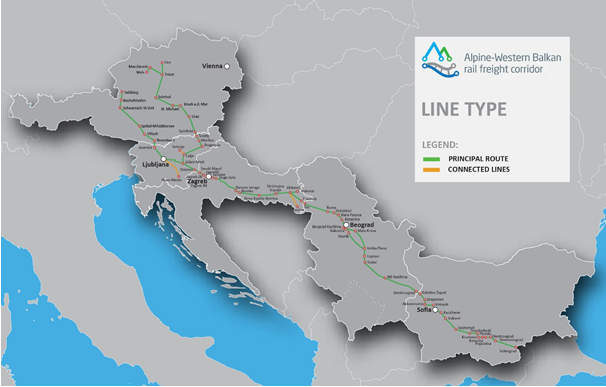 Slika: Potek AWB RFC koridorja z obsegom prog preko posameznih držav.Strategija EU za Podonavsko regijo (EUSDR)V okviru izvajanja Strategije EU za Podonavsko regijo je bila RS, skupaj s Srbijo, že leta 2011 zaupana tudi koordinacija dela na prednostnem področju 1b - Izboljšanje mobilnosti in multimodalnosti – cestne, železniške in zračne povezave. Na tem področju so predvidene naslednje aktivnosti: nadaljevanje koordinacije in vodenje dela usmerjevalnega odbora PA1b (cestne, železniške in letalske povezave),priprava in organizacija najmanj dveh dogodkov za deležnike (konferenca in delavnica ali seminar),nadaljevanje podpore projektnih nalogam za projekte z dodano vrednostjo za makro-regijo,nadaljevanje podpore vzpostavitvi novega koridorja med Črnim morjem in severnim Jadranom (Konstanca – Budimpešta – Beograd – Zagreb – Ljubljana – Koper) in nadaljevanje dela na obstoječih koridorjih in povezavah z rečnimi in morskimi pristanišči, izbira in dogovor s predstavniki držav regije o makro-regionalnih strateških projektih, promocijske aktivnosti in obveščanje vseh zainteresiranih preko spletnih strani in aktivno sodelovanje na vabljenih dogodkih,nadaljevanje sodelovanja PA1b s PA1a (plovba po celinskih vodah), Evropsko komisijo, Stalnim sekretariatom Transportne skupnosti,nadaljevanje odličnega medsebojnega sodelovanja med koordinatorjema (RS in Srbija) na področju prometa in koordiniranju izvajanja strategije EUSDR ter vključitev Ukrajine  inpripravljeno bo redno poročilo za Evropsko komisijo o rezultatih dela.Predvidoma v začetku leta 2020 bo za potrebe koordinacije podpisana nova triletna pogodba (obdobje 2020-2022) za izvajanje aktivnosti koordinacije 14 držav regije med MZI in DTP. Strategija EU za Jadransko-jonsko regijo (EUSAIR)Strategijo EU za jadransko-jonsko regijo (EUSAIR) je Evropska komisija sprejela leta 2014, istega leta pa jo je potrdil Evropski svet, s tem pa je postala tretja makroregionalna strategija v EU.Strategija vključuje 8 držav, 4 države članice EU (Hrvaška, Grčija, Italija in Slovenija) in 4 države kandidatke ali potencialne države kandidatke (Albanija, Bosna in Hercegovina, Črna gora in Srbija), ki zajemajo območje, na katerem živi 70 milijonov ljudi. Strategija EUSAIR temelji na štirih tematskih stebrih: modra rast, povezovanje regije, okoljska kakovost in trajnostni turizem.Na področju prometa in energije RS (MZI) sodeluje pri delu tematske usmerjevalne skupine 2 (TSG2), med drugim pri določanju prioritetnih projektov z dodano vrednostjo za celotno regijo in bo z aktivnostmi nadaljevala tudi v letu 2020. Pogodba o ustanovitvi prometne skupnostiPogodba o ustanovitvi prometne skupnosti med EU in državami Zahodnega Balkan je bila podpisana 2017. V 2018 so sledile aktivnosti za začetek njenega delovanja, v 2019 je vzpostavljeno delovanja sekretariata prometne skupnosti v Beogradu, medtem ko bo v prvi polovici 2020 izveden izbor direktorja, njegovega pomočnika in ostalega osebja. V okviru Prometne skupnosti so opredeljene tri prioritete: razvoj železniškega omrežja na Zahodnem Balkanu, izboljšanje cestnoprometne varnosti in izboljšanje čezmejnih prometnih povezav. RS bo dogajanje v zvezi s tem aktivno spremljala in s stalnim sekretariatom sodelovala.Pogodba o Energetski skupnosti, sklenjene med EU in državami Zahodnega BalkanaEnergetska skupnost je mednarodna organizacija, ki je bila ustanovljena s Pogodbo o Energetski skupnosti, ki je začela veljati 1. julija 2006. Pogodbenice so EU in osem držav iz jugovzhodne Evrope in črnomorske regije: Albanija, Bosna in Hercegovina, Črna gora, Kosovo, Severna Makedonija, Moldavija (od 2010), Srbija, Ukrajina (od 2011) in Gruzija (od 2017). Sedež organizacije je na Dunaju. Sekretariat Energetske skupnosti od 1. 12. 2012 vodi Janez Kopač. MZI bo še naprej aktivno spremljalo izvajanje Pogodbe o energetski skupnosti. Pobuda za energetsko povezovanje v Srednji in Jugovzhodni Evropi  (CESEC)Evropska komisija je regionalno povezovanje v okviru pobude CESEC ustanovila v letu 2015 kot odziv na rusko odpoved projekta Južni tok, s ciljem nasloviti vprašanje večje diverzifikacije oskrbe jugovzhodne in centralne Evrope. Povezovanje poteka na osnovi Memoranduma o soglasju (MoU) o skupnem pristopu k širitvi virov zemeljskega plina in izzivom, povezanim z zanesljivostjo dobave v okviru pobude za Povezanost Srednje in Jugovzhodne Evrope s plinovodi (CESEC).Cilj pobude je, da v okviru foruma CESEC Avstrija, Bolgarija, Bosna in Hercegovina, Grčija, Hrvaška, Italija, Madžarska, Severna Makedonija, Moldavija, Slovaška, RS, Srbija in Ukrajina ob podpori Evropske komisije identificirajo projekte v regiji, ki lahko vsaki državi zagotovijo dostop do vsaj 3 različnih virov plina in tem zmanjšajo prekomerno odvisnost od ruskega vira.Na pobudo Evropske komisije se je RS septembra 2017 pridružila Memorandumu o soglasju (MoU) za širitev CESEC-a tudi na področja električne energije, OVE in energetske učinkovitosti.Na seznamu CESEC projektov so naslednji projekti iz RS: - SINCRO-GRID (projekt pametnih omrežij s Hrvaško),- interkonekcija z Madžarsko (daljnovod Cirkovce-Pince),- vzpostavitev povratnega toka zemeljskega plina med Avstrijo, RS in Hrvaško,- plinska interkonekcija Nagykanizsa - Kidričevo.MZI bo, skladno z interesi, ki so povezani z realizacijo projektov, pri katerih je udeleženo, spremljalo vse aktivnosti in se redno udeleževalo regionalnih srečanj.3. 11. Sodelovanje na področju pravosodja – Ministrstvo za pravosodje (MP)Na področju pravosodja ni izdelanih izrecnih programov sodelovanja z državami Zahodnega Balkana, vendar so tako MP, kot tudi ostali deležniki pravosodja odprti za morebitne pobude s strani držav Zahodnega Balkana.3. 12. Sodelovanje na področju javne uprave – Ministrstvo za javno upravo (MJU)MJU načrtuje nadaljevanje dobrega sodelovanja z državami Zahodnega Balkana, predvsem v okviru študijskih obiskov na področju digitalne transformacije javne uprave, transparentnosti in odprtih podatkov, javnega naročanja, organizacije javne uprave in uslužbenskega sistema, usposabljanja javnih uslužbencev, odprave administrativnih ovir in sodelovanja na področju nevladnih organizacij. Načrtovano je tudi sodelovanje na zasedanjih mešanih komisij za gospodarsko sodelovanje z državami Zahodnega Balkana, ki bodo organizirane.3. 13. Sodelovanje na področju tajnih podatkov – Urad Vlade RS za varovanje tajnih podatkov (UVTP)Regionalno povezovanje – regionalne organizacije in povezaveSvet za regionalno sodelovanje – Regional Cooperation Council (RCC)Urad Vlade RS za varovanje tajnih podatkov bo v letu 2020 proaktivno sodeloval v vseh aktivnostih RCC SEENSA (NSA v JV Evropi) v skladu s Strategijo in delovnim programom za leto 2020. Načrtovana je 10. mednarodna konferenca skupine RCC SEENSA v Bolgariji na Direktorskem nivoju. Glede na vsebinske prioritete bodo sklicani tudi sestanki tematskih delovnih skupin (TWG) na ekspertnem nivoju.Multilateralne aktivnosti – Nacionalni varnostni organi šestih držav (6S NSA)Sestanek Direktorjev Nacionalnih varnostnih organov Bosne in Hercegovine, Črne Gore, Severne Makedonije, Srbije, Hrvaške in Slovenije je v primeru potrditve načrtovan v Sloveniji. Cilj je dvigniti nivo varovanja tajnih podatkov in zavedanja o skupni odgovornosti za razvoj ter varnostno stabilnost ožje regije. Programi pomoči državam pristopnicam – TAIEX IN BTPUrad bo aktivno sodeloval in izvajal programe pomoči državam pristopnicam v okviru obstoječih kadrovskih in finančnih zmožnosti – načrtovane aktivnosti podrobneje navedene v okviru dvostranskega sodelovanja s posamezno državo. Dvostransko sodelovanjeBosna in HercegovinaImplementacija dvostranskega sporazuma o varovanju tajnih podatkov in operativno sodelovanje. Črna GoraImplementacija dvostranskega sporazuma o varovanju tajnih podatkov in operativno sodelovanje. V primeru uskladitve in odobritve - implementacija BTP projekta.KosovoNadaljevanje dvostranskih stikov na podlagi vzajemnih potreb in pobud ter v perspektivi dogovori o sklenitvi bilateralnega sporazuma o varovanju tajnih podatkov.Severna MakedonijaImplementacija dvostarnskega sporazuma o varovanju tajnih podatkov in operativno sodelovanje. SrbijaImplementacija dvostranskega sporazuma o varovanju tajnih podatkov in operativno sodelovanje. V primeru uskladitve in odobritve - implementacija BTP projekta.3. 14. Sodelovanje na področju kmetijstva – Ministrstvo za kmetijstvo, gozdarstvo in prehrano (MKGP)Dejavnosti znotraj Stalne delovne skupine za regionalni razvoj podeželja v jugovzhodni Evropi (RRD SWG) MKGP bo sodelovalo s Stalno delovno skupino za regionalni razvoj podeželja v Jugovzhodni Evropi (RRD SWG). Pomembno je, da RS, navkljub vlogi opazovalke, znotraj RRD SWG ohrani vodilno mesto in aktivno vlogo pri razvoju podeželja in upravljanja z naravnimi viri v državah Zahodnega Balkana. Predstavniki MKGP bodo sodelovali na ključnih zasedanjih: srečanju na visoki ravni ob robu Zelenega tedna v Berlinu, ki ga organizirajo skupaj z nemškim zveznim ministrstvom za kmetijstvo in hrano, srečanju kmetijskih ministrov jugovzhodne Evrope, ki ga bo gostila Srbija, Forumu kmetijskih politik itd. Črna gora MKGP nadaljuje okrepljeno sodelovanja z Črno goro v skladu z določenimi vsebinami iz akcijskega načrta za obdobje 2016-2021 za izvedbo memoranduma o sodelovanju med ministrstvoma. Ob robu Kmetijskega letnega foruma 2019, ki ga je organizirala SWG RRD v Ohridu, so potekali prvi pogovori o pregledu izvedenih aktivnosti in predvsem o naboru aktivnosti dvostranske tehnične pomoči Črni gori za leti 2020-2021. 3. zasedanje usmerjevalnega odbora za akcijski načrt se odvija v sklopu pisnega postopka.SEUMZ, kot koordinator mednarodnega razvojnega sodelovanja z državami iz Zahodnega Balkana za Črno goro za leto 2020 načrtuje svetovanje črnogorski administraciji v sklopu projekta tehnične pomoči črnogorski administraciji - organu upravljanja IPARD za naslednje vsebine: krepitev ekološkega kmetovanje, območja z omejenimi dejavniki in podpora izvajanju postopkov za črpanje sredstev iz naslova IPARD  (slovenski predlog).Vzporedno je za Črno goro predviden študijski obisk črnogorske delegacije v Sloveniji, kjer bo udeležencem predstavljene dobre prakse na primerljivih kmetijskih gospodarstvih in kmetijsko- živilskih podjetij v RS.Realizacija projekta dvostranske tehnične pomoči MKGP »Krepitev črnogorskih administrativnih kapacitet za pripravo ukrepa LEADER pristopa v Črni gori z animacijo Lokalno akcijskih iniciativ«, se prestavi v leto 2021.Severna Makedonija MKGP bo izvedel svetovanje skladno z določenimi vsebinami iz podpisanega Akcijskega načrta krepitve institucij in administrativne usposobljenosti za izvajanje EU kmetijske politike in politike razvoja podeželja za obdobje 2018-2020. Pobuda za pripravo Akcijskega načrta je bila določena v sklopu zasedanja delovne mešane komisije med RS in Severno Makedonijo v letu 2018 in bazira na osnovi uspešno izvedenega projekta tehnične pomoči - svetovanje MKGP pri vzpostavitvi LEADER pristopa v Severni Makedoniji. Akcijski načrt je bil podpisan novembra 2018 ob robu 11. zasedanja kmetijskih ministrov iz jugovzhodne Evrope, ki ga je gostila Severna Makedonija.Ob robu Kmetijskega letnega foruma 2019, ki ga je organiziralo SWG RRD v Ohridu, so potekali prvi pogovori o pregledu izvedenih aktivnosti in predvsem o naboru aktivnosti dvostranske tehnične pomoči Severni Makedoniji za leti 2020-2021. Drugo zasedanje Usmerjevalnega odbora za akcijski načrt se je odvijalo v sklopu pisnega postopka. Makedonska stran je 14. 1. 2020 potrdila drugo revidiranje akcijskega načrta. MKGP s Severno Makedonijo usklajuje projekt tehnične pomoči za svetovanje makedonski administraciji za naslednje vsebine:krepitev zadružništva in skupnega nastopa kmetijskih proizvajalcev v sklopu vzpostavljanja regionalnih / lokalnih verig za kmetijske proizvode;predstavitev delovanja promocije slovenske nacionalne sheme za kmetijske proizvode - krake vrednostne verige, sheme kakovosti EU;krepitev mreženja lokalnih akcijskih skupin med RS in Severno Makedonijo.Srbija Ob koncu leta 2019 so stekle priprave za usklajevanje prvega projekta tehnične pomoči svetovanja MKGP administrativni krepitvi srbskemu kmetijskemu ministrstvu, ki jo bo MKGP nudil v prvi polovici leta 2020. V sklopu projekta dvostranske tehnične pomoči je predvideno slovensko svetovanje na področjih: vinogradniški in vinarski sektor;priprave na črpanje sredstev iz naslova dopolnilnih dejavnosti na kmetijah IPARD II ter posledično vzpostavitvijo certifikacijskega sistema za ekološko kmetovanje;območja z omejenimi možnostmi;na sejmu Zeleni teden v Berlinu januarja 2020 je bilo naknadno dogovorjeno še področje ribištva. Za projekt dvostranske tehnične pomoči za Srbijo se bodo uporabila sredstva iz naslova mednarodnega razvojnega sodelovanja RS z državami Zahodnega Balkana za leto 2020. Na področju gozdarstva obstajajo konkretni dogovori o organizaciji TAIEX delavnice v Srbiji na temo predstavitve Uredbe 995/2010 EU o določitvi obveznosti gospodarskih subjektov, ki dajejo na trg les in lesne proizvode. Izvedba projekta je odvisna predložitve prošnje za izvedbo TAIEX, ki jo mora Srbija posredovati Evropski komisiji.Čeprav so zmogljivosti na področju varne hrane, veterinarstva in varstva rastlin tako na strani slovenske administracije kot na strani administracij držav Zahodnega Balkana omejene, si MKGP in Uprava RS za varno hrano, veterinarstvo in varstvo rastlin (UVHVVR) prizadevata za nadaljevanje stalnega sodelovanja pri prenosu znanj, zahtev in ureditev EU ter informacij z različnih področij varne hrane, veterinarstva in varstva rastlin. Zaradi novih izbruhov bolezni in škodljivih organizmov, globalizacije trgovine in novih tveganj je potrebno del aktivnosti nameniti tako dvostranskemu kot multilateralnemu sodelovanju.Bosna in HercegovinaMKGP je pripravljeno pomagati institucijam BiH s prenosom znanj in izkušenj pri prilagajanju zakonodaje in institucionalne izgradnje na področju kmetijstva in razvoja podeželja za izvajanje pred-pristopnih instrumentov EU preko dvostranske tehnične pomoči in pomoči, ki se delno financira iz sredstev EU (TAIEX, projekti tesnega medinstitucionalnega sodelovanja). Kosovo Za sodelovanje med državama na področju kmetijstva, gozdarstva in prehrane ni konkretnih pobud. MKGP je pripravljeno nuditi prenos znanja in izkušenj.Sodelovanje znotraj usklajevalnega mehanizma Kitajske in držav srednje in vzhodne Evrope (17+1) v gozdarstvu24. in 25. 4. 2019 se je v Varšavi sestala skupina za zvezo mehanizma. Skupina za zvezo je razpravljala o poročilu dela in izvajanju dveletnega načrta dela, o izdelavi kataloga investicijskih priložnosti in pripravah na ministrsko konferenco mehanizma leta 2020 na Kitajskem. Kot del dveletnega programa dela na področju znanstveno-izobraževalnega sodelovanja so člani skupine za zvezo podprli krepitev sodelovanja na sledečih področjih: izmenjave dobrih praks ter trajnostnega in večnamenskega upravljanja gozdov glede na različne vrste gozdov; pregleda obstoječih raziskovalnih institucij in programov ter njihovo ustrezno posodobitev ter spodbujanje raziskovalnih institucij, da naj skupaj uveljavijo in izvedejo mednarodne projekte sodelovanja. Kot del dveletnega programa dela na področju poslovnega sodelovanja so člani skupine za zvezo podprli: opredelitev naložbenih priložnosti v gozdarski oziroma lesni verigi in opredelitev gospodarskega sodelovanja ter mreženje nosilcev dejavnosti v lesnoobdelovalni industriji in skupno vlaganje na tretjih trgihČlani skupine za zvezo so razpravljali tudi o kandidaturah za naslednjo ministrsko konferenco leta 2020 ter potrdili temo za razpravo »Pomen gozdov in gozdno lesne verige v bioekonomiji«, ki bo potekala sredi septembra na Kitajskem.3. 15. Sodelovanje na področju prostora in okolja – Ministrstvo za okolje in prostor (MOP)Sodelovanje na področju sevalne in jedrske varnostiUprava RS za jedrsko varnost (URSJV) v letu 2019 ni sodelovala pri pomoči državam Zahodnega Balkana. Konec leta 2019 je URSJV skupaj s konzorcijem zmagala na razpisu za pomoč upravnemu organu za jedrsko in sevalno varnost Bosne in Hercegovine. To je pomoč  v okviru instrumenta pomoči tretjim državam na področju jedrske varnosti (INSC – Instrument for Nuclear Safety Cooperation). Cilj tega projekta je pomagati upravnemu organu Bosne in Hercegovine pri izdaji dovoljenja za obratovanje skladišča za radioaktivne odpadke, obenem pa okrepiti zmogljivosti Bosne in Hercegovine na področju ravnanja z radioaktivnimi odpadki. Projekt se bo začel izvajati v letu 2020 in bo trajal tri leta.Sodelovanja na področju okoljaMOP bo, v okviru mednarodnega razvojnega sodelovanja, nadaljevalo s podpiranjem izvajanja projektov v državah Zahodnega Balkana na področju boja proti podnebnim spremembam. ARSO bo orodja za spremljanje in napovedovanje suše ter oceno njenih posledic, ki so bila razvita v okviru projekta DriDanube (InterReg Podonavje), vpeljal v operativno delo Centra za upravljanje suše v jugovzhodni Evropi, ki pokriva tudi območje Zahodnega Balkana. ARSO bo nadaljeval z delom na projektu Svetovne meteorološke organizacije (WMO), katerega namen je vzpostaviti »Posvetovalni sistem za zgodnje opozarjanje na mnogotere vremensko pogojene nevarnosti v jugovzhodni Evropi (SEE-MHEWS-A)«, financira pa ga Svetovna banka. Projekt se konec leta 2020 zaključi. Do konca leta bo ARSO vzpostavil sistema za numerično napovedovanje vremena za celotno regijo na infrastrukturi Evropskega centra za napovedovanje vremena (ECMWF) v Readingu. Vzpostavil bo tudi sistem za prilagajanje rezultatov modela za potrebe hidrološkega modeliranja na pilotnem porečju reke Vrbas v Bosni in Hercegovini.Agencija RS za okolje bo, kot gostitelj Regionalnega instrumentacijskega centra Svetovne meteorološke organizacije (WMO RIC), državnim meteorološkim in hidrološkim službam na Zahodnem Balkanu skladno z njihovimi potrebami zagotavljala sledljivost referenčnih standardov za osnovne meteorološke veličine. Nadaljevala se bodo prizadevanja, da se dosežki  RS v mednarodnih povodjih Mure, Save in Jadrana, v okviru vodne diplomacije predstavijo širši mednarodni skupnosti kot primeri dobre prakse za izboljšanje sodelovanja pri zagotavljanju trajnostnega razvoja na Zahodnem Balkanu in jugovzhodni Evropi.3. 16. Sodelovanje na področju zdravstva – Ministrstvo za zdravje (MZ)MZ načrtuje nadaljevanje podpore aktivnostim držav članic Zdravstvene mreže jugovzhodne Evrope, vsebina in oblika podpore bosta dogovorjeni v sodelovanju z MZZ, Zdravstveno mrežo jugovzhodne Evrope, Svetovno zdravstveno organizacijo – Regionalnim uradom za Evropo in potencialnimi strokovnimi partnerji iz RS. Urad RS za kemikalije izraža interes za okrepitev ter institucionalizacijo sodelovanja s pristojnimi organi v Srbiji, pri čemer predlaga organizacijo in izvedbo krajših delovnih praks v Sloveniji ter vključitev strokovnjakov iz Republike Srbije v neposredno in konkretno delo ocenjevanja in registracije biocidnih proizvodov. Srbija še ni del EU sistema, zato in teh postopkov ne more izvajati sama, zato obe strani ocenjujeta, da bi bilo koristno, če bi se strokovnjaki iz Srbije z omenjenimi nalogami seznanili v okviru slovenskega pristojnega organa in s tem ohranjali ter nadgrajevali zmogljivosti, ki jih srbska stran šele vzpostavlja. Med obiskom predstavnikov Javne agencije RS za zdravila in medicinske pripomočke, 16. in 17. 1. 2020, je bil podpisan Protokol o sodelovanju med slovensko agencijo in Agencijo za zdravila in medicinske pripomočke Črne gore (CALIMS). Protokol izpostavlja potrebo po krepitvi in poglobitvi odnosov na področju farmacevtskih politik ter izmenjave izkušenj ter dobrih praks regulative zdravil in medicinskih pripomočkov na področju EU. Javna agencija RS za zdravila in medicinske pripomočke  je v fazi usklajevanja krovnega dogovora o strokovnem sodelovanju s srbsko agencijo za zdravila in medicinske pripomočke (ALIMS).3. 17. Spodbujanje sodelovanja na področju izobraževanja, mladine in športa – Ministrstvo za izobraževanje, znanost in šport (MIZŠ)Izmenjave študentov in profesorjev potekajo v okviru dvostranskih protokolov in programa CEEPUS z vsemi državami Zahodnega Balkana, kjer RS poleg osnovne kvote ponuja še dodatne štipendijske mesece za študente iz držav Zahodnega Balkana. Z Bosno in Hercegovino, Črno goro, Kosovom, Severno Makedonijo in Srbijo ima RS podpisane protokole na področju izobraževanja, katerih osnovno določilo je izenačitev z državljani  RS in/oz. z državljani EU glede stroškov plačila študija (ne zaračunava se jim t.i. "šolnina za tujce"). Vsi protokoli vejajo do vstopa posamezne države v EU.RS bo s celostno podobo »Study in Slovenia« sodelovala na visokošolskih sejmih v državah Zahodnega Balkana. Gre za skupni nastop in predstavitve javnih ter zainteresiranih zasebnih visokošolskih zavodov. Organizacijo 6. regionalne konference ENIC-NARIC centrov držav nekdanje Jugoslavije je v letu 2019 izvedla RS v Ljubljani. Podan je bil predlog, da 7. regionalno konferenco v letu 2020 organizira Kosovo. Delovni obisk slovenskega ENIC-NARIC centra v Severni Makedoniji in na Kosovu, povezan s pomanjkanjem informacij o šolskih sistemih in kvalifikacijah ter posledično zastojev v postopkih vrednotenja kvalifikacij iz teh držav, ki ni bil realiziran v letu 2019, si bo RS prizadevala realizirati v prihodnjih dveh letih.RS se vključuje v aktivnosti E+ projekta EPER na pobudo Hrvaške. Projekt je vezan na temo avtomatskega priznavanja  izobraževanja za namen nadaljevanja izobraževanja. S ciljem za izboljšanje statusa in dolgoročno stopnje znanja slovenskega jezika v regiji v okviru smernic za krepitev in povezovanje potomcev Slovencev izven meja RS bo MIZŠ tudi v letu 2020 organiziral in financiral dopolnilni pouk slovenščine v BiH, Severni Makedoniji,  Srbiji in Črni gori. Tako bodo dopolnilni pouk v regiji poučevale 4 napotene učiteljice iz Slovenije in 7 nenapotenih učiteljev/učiteljic. Dopolnilni pouk materinega jezika in kulture za otroke priseljencev: MIZŠ sofinancira poučevanje   albanščine, makedonščine, bosanščine in srbščine. MIZŠ bo financiral tečaj slovenščine dijakom tujcem prvi dve leti srednješolskega izobraževanja. Salto center za Jugovzhodno Evropo, eden izmed treh »SALTO YOUTH« centrov z regionalno pristojnostjo (sredozemske države, jugovzhodna Evropa, vzhodna Evropa in Kavkaz) bistveno prispeva k dojemanju dejanske odprtosti programa za sodelovanje akterjev iz držav jugovzhodne Evrope in krepi možnosti za njihovo enakopravnejše vključevanje.Salto center za JV Evropo bo organiziral niz aktivnosti na evropski ravni, na katerih je predvidena udeležba za mladinske delavce in druge deležnike na področju mladinskega dela iz programskih držav programa Erasmus+ ter partnerskih držav, predvsem z območja Zahodnega Balkana, delno pa tudi iz drugih evropskih držav. Istočasno bo Salto center za JV Evropo podpiral tudi implementacijo Evropske solidarnostne enote (ESE), pri čemer bo gradil na dosedanji uspešni podpori prostovoljskih aktivnosti v okviru programa Erasmus+.V načrtu dela so predvidene naslednje aktivnosti, ki jih bo Salto center za JV Evropo organiziral v sodelovanju s številnimi nacionalnimi agencijami, odgovornimi za izvajanje programa E+ na področju mladine:Dolgoročno usposabljanje (training course) »EUtopia«, ki se bo odvijalo v Latviji in v eni izmed partnerskih držav na območju Zahodnega Balkana;Usposabljanje »Cherry on the Cake«, namenjeno dvigu kvalitete mladinskih izmenjav, ki bo potekalo v RS;Tretje mladinsko srečanje Evropa – Zahodni Balkan v okviru Berlinskega procesa v eni izmed držav Zahodnega Balkana (ki je bilo v načrtu za izvedbo jeseni 2019 in je prestavljeno na april 2020);»Project Lab« aktivnost za vzpostavljanje partnerstev in izvedbo projektov v okviru programov Erasmus+ in ESE v eni izmed partnerskih držav na območju Zahodnega Balkana;Več aktivnosti za oblikovanje partnerstev v okviru dveh strateških partnerstev, in sicer  usmerjeno na vzpostavljanje partnerstev za izvedbo projektov, osredotočenih na socialno izključenost ter na vprašanja podjetnosti in zaposljivosti. V okviru teh partnerstev bo SALTO center za JV Evropo gostil dva študijska obiska v državah Zahodnega Balkana;Usposabljanje (TOSCA), ki podpira nove organizacije pri izvajanju aktivnosti v okviru programa Evropska solidarnostna enota, ki bo potekalo v eni od držav Zahodnega Balkana;Druga konferenca »Speak up, Step up!« v Nemčiji s ciljem podpiranja mladinskega dela s politično razsežnostjo (ki je bila v načrtu za izvedbo jeseni 2019 in je prestavljena na junij 2020);Dodelava in izdaja spletnega tečaja, namenjenega aktivnemu državljanstvu z evropsko dimenzijo, pripravljenega na osnovi povratnih informacij mladinskih delavcev, pridobljenih med seminarjem decembra 2019; Večja aktivnost, namenjana iskanju projektnih partnerjev, ki bo potekala v Jordaniji, bo organizirana skupaj z drugima regionalnima SALTO centroma;Nadaljevanje sodelovanja v evropskem projektu »Mladinsko delo proti nasilni radikalizaciji« (ki poteka od leta 2017), zlasti na dveh izobraževalnih aktivnostih in aktivnostih, namenjenih iskanju projektnih partnerjev, v Nemčiji in Gruziji.Kot v vseh predhodnih letih bo SALTO center za JV Evropo omogočal sodelovanje mladinskim delavcem iz partnerskih držav Zahodnega Balkana tudi pri drugih aktivnostih, ki jih sicer pripravljajo in izvajajo nacionalne agencije.Ključne aktivnosti za namen podpore razvoju programa ESE v državah Zahodnega Balkana se bodo nanašale na dodelitve znaka kakovosti (Quality Label) prostovoljskih organizacij v okviru ESE, z zagotavljanjem obveznih usposabljanj (TEC) prostovoljcev ter izvedbo nacionalnih srečanj organizacij z znakom kvalitete v vseh partnerskih državah na območju jugovzhodne Evrope. Ker je leto 2020 zadnje leto izvajanja trenutnega programa Erasmus+, bo SALTO center za JV Evropo ocenil ter nadalje načrtoval podporne ukrepe, skupaj s svojim bazenom trenerjev in strokovnjakov, akrediterjev oz. strokovnjakov za znak kakovosti (Quality Label) in kontaktnimi točkami programa v partnerskih državah Zahodnega Balkana. Ti ukrepi bodo ocenjeni in načrtovani posebej na posvetovalnem sestanku v začetku leta 2020, ki bo potekalo v Severni Makedoniji, z namenom določitve načinov, kako s programom doseči nove organizacije in kako bolje podpirati že vpletene organizacije, ter na evalvacijskem in načrtovanem srečanju konec leta 2020 v eni od partnerskih držav Zahodnega Balkana.3. 18. Sodelovanje na področju znanosti - MIZŠSodelovanje slovenskih raziskovalnih ustanov z ustanovami držav Zahodnega Balkana v  Okvirnem programu EU za raziskave in inovacije OBZORJE 2020 in v programu COST se bo nadaljevalo.Sodelovanje med RS in državami Zahodnega Balkana bo potekalo tudi v okviru javno-javnih partnerstev, kamor sodijo instrumenti ERA-NET, pobude po 185. členu PDEU, JPI (pobude za skupno načrtovanje raziskovalnih programov, kot so podnebne spremembe, staranje prebivalstva, energetske spremembe itd) in instrument EJP (evropsko skupno načrtovanje).Na podlagi sporazumov o znanstveno-tehnološkem sodelovanju se bodo izvajali dvostranski raziskovalni projekti z Bosno in Hercegovino, Črno goro in Srbijo. Izvedeno bo tudi  zasedanje skupnega odbora za znanstveno-tehnološko sodelovanje med Slovenijo in Srbijo, ki je bilo prestavljeno iz leta 2019. Predvidena je objava razpisa za znanstveno sodelovanje s Severno Makedonijo in predvidoma tudi z Albanijo ter zasedanji skupnih odborov z navedenima državama, na katerih bodo izbrani skupni projekti in sprejet program dela za naslednje dveletno obdobje. Na podlagi »Pisma o nameri o ustanovitvi mednarodnega inštituta za trajnostne tehnologije v JVE (SEEIIST)«, ki je bilo podpisano 25. 10. 2017 v Ženevi, tečejo dejavnosti povezane z vzpostavitvijo inštituta. Slovenija s predstavnikom MIZŠ sodeluje pri delu usmerjevalnega odbora projekta.Ppredvidoma bo sprejeta »Strategija internacionalizacije slovenske znanosti in raziskav (2020 - 2030)«, ki kot eno prioritetnih področij poudarja sodelovanje z državami Zahodnega Balkana.3. 19. Sodelovanje na področju dela, družine in socialnih zadev – Ministrstvo za delo, družino, socialne zadeve in enake možnosti (MDDSZ)Začel se bo izvajati projekt predintegracijskih ukrepov v državah izvora (Srbija, BiH). Projekt »pred mobilnostjo/odhodom v tujino« vsebuje več storitev s katerim bi potencialnim delavcem migrantom in slovenskim delodajalcem ponudili:program seznanjanja s slovensko družbo, pogoji življenja in dela v RS, (pogoji za vstop in delo v RS, delovno dovoljenje, iskanje zaposlitve v RS, priprava CV-jev, pogodba o zaposlitvi, osnovne pravice delavcev, stroški migracije, iskanje nastanitve, ipd.);osnovni tečaj slovenskega jezika za delavce migrante (vprašanje certificiranja znanja slovenskega jezika je izven pristojnosti, potrebno je spremljanje razvoja na tem področju in iskanje ustrezne rešitve);organizacija rekrutacijskih dogodkov. Individualno posredovanje je v pristojnosti nosilcev v tujini, prav tako le-to zahteva večje kadrovske vire. Zato bi info točka v tujini skrbela za izvedbo izbranih rekrutacijskih dogodkov (organizacija predavanj, sejmov, lahko nastop točke na večjem sejmu, dogodku univerze, ipd.).Pričakuje se tudi sprememba Sporazuma o socialnem zavarovanju med RS in Bosno in Hercegovino in Sporazuma o socialnem zavarovanju med RS in Republiko Severno Makedonijo zaradi sprememb Zakona o urejanju trga dela (ZUTD).Predvideni sta dve meddržavni komisiji za izvajanje sporazumov, in sicer s Srbijo in BiH. Predvidoma bosta obe izvedeni v RS v drugi polovici leta 2020.MDDSZ je zainteresirano za sodelovanje v okviru predpristopnih aktivnosti v Srbiji v okviru Poglavja 19 - socialna politika in zaposlovanje, kot začrtano v načrtu sodelovanja tekom leta 2017, vendar predvidena aktivnost še ni potrjena ter realizirana.Predvideno je sodelovanje MDDSZ na redni 14. konferenci s področja invalidov v BiH.Na področju sodelovanja s Črno goro, kjer sicer redno poteka sodelovanje pri Poglavju 3 – Pravica do ustanavljanja in svoboda opravljanja storitev, trenutno še ni dogovorov o konkretni časovnici nadaljevanja sodelovanja med državama na omenjenem področju dela v letu 2020, vendar se predvideva nadaljevanje sodelovanja.3. 20. Sodelovanje v kulturi in  med arhivi ter medkulturni dialog – Ministrstvo za kulturo (MK)Sodelovanje na področju umetnostiMK bo v okviru svojih možnosti še naprej podpiralo živahno sodelovanje med javnimi zavodi, kulturnimi organizacijami in ustvarjalci v regiji, tudi v okviru različnih mrež, povezav in dolgoročnejših programov in projektov izmenjav, ki potekajo na vseh področjih umetnosti, kot so na primer mednarodna založniška mreža Traduki. Narodna in univerzitetna knjižnicaPredstavnik NUK se bo predvidoma kot vsako leto udeležil letnega srečanja in konference direktorjev nacionalnih knjižnic SEENL.Sodelovanje na področju muzejske dejavnostiMK bo v okviru financiranja muzejev še naprej podpiralo izmenjave razstav, medinstitucionalne razstave, rezidenčne izmenjave in strokovno sodelovanje. Številni muzeji vzdržujejo kontinuirano strokovno sodelovanje in redne letne izmenjave razstav z muzeji v Srbiji. Regionalno sodelovanje na področju filmaRS se skupaj z Hrvaško, Bosno in Hercegovino, Srbijo, Severno Makedonijo, Črno goro in Bolgarijo že nekaj let predstavlja s skupnim paviljonom na filmski tržnici in filmskem festivalu v Cannesu. Prav tako s temi državami sodeluje v koprodukcijskem skladu Eurimages in Evropski filmski promociji ter v dvostranskih in multilateralnih filmskih koprodukcijah.Kulturni skladTudi v  prihodnje bo MK dvostransko in multilateralno kulturno sodelovanje z državami Zahodnega Balkana spodbujalo s pomočjo t. i. kulturnega sklada, s katerim bo sofinanciralo kulturne projekte, pri katerih sodelujejo DPK. Na podlagi lastne ali druge pobude za izvedbo posameznega kulturnega projekta bo posamezno DPK lahko tudi v prihodnje večkrat letno kandidiralo za skupna sredstva, ki jih bosta v enakem deležu prispevali MK in MZZ. Namen je spodbuditi in omogočiti pripravo in izvedbo večjega števila predvsem manjših kulturnih dogodkov v državah Zahodnega Balkana, v skladu sprejetimi programskimi prioritetami, izboljšati njihov način financiranja, predstaviti slovenske presežke s področja kulturno-umetniškega ustvarjanja, spodbuditi medkulturno sodelovanje in medkulturni dialog, izboljšati medsebojno poznavanje ter promovirati slovensko kulturo in slovensko državo nasploh v tej regiji. Svet ministrov za kulturo Jugovzhodne Evrope - CoMoCoSEEMK bo še naprej sodelovalo v tem regionalnem političnem okviru na področju kulture in kulturne dediščine ter z državami Jugovzhodne Evrope in v sodelovanju z relevantnimi mednarodnimi organizacijami (predvsem Uradom za Unesco v Benetkah) izvajalo ključne aktivnosti v skladu s strategijo regionalnega sodelovanja na področju kulture. Regionalni center za ohranjanje nesnovne kulturne dediščine v Jugovzhodni EvropiMK bo, v sodelovanju s Slovenskim etnografskim muzejem – koordinatorjem varstva nesnovne kulturne dediščine, še naprej sodelovalo pri delu Regionalnega centra za ohranjanje nesnovne kulturne dediščine v Jugovzhodni Evropi pod okriljem UNESCO (kot center II. kategorije UNESCO) s sedežem v Sofiji v Bolgariji.3. 21. Sodelovanje na področju statistike -  Statistični urad RS (SURS)SURS bo nadaljeval dobro prakso prenosa znanja in še naprej nudil strokovno pomoč s področja statistike državam Zahodnega Balkana, ki bodo za to zaprosile. Predvsem pa načrtuje nadaljnje sodelovanje pri projektih dvostranske tehnične pomoči RS in aktivno udeležbo pri izvajanju različnih projektov IPA 2017 večdržavnega programa na področju statistike.3. 22. Krepitev in povezovanje slovenske manjšine – Urad Vlade RS za Slovence v zamejstvu in po svetu (USZS)USZS bo skušal ohranjati raven slovenstva v slovenskih skupnostih v državah Zahodnega Balkana na vsaj pretežno enaki ravni kot v preteklih letih, seveda v okviru finančnih omejitev in dosedanjih izkušenj. Spodbujal bo predvsem tiste projekte, ki so se v preteklosti izkazali za uspešne in odmevne, ter nove zamisli (npr. Festival slovenskega filma v Beogradu in Sarajevu, spletno stičišče Slovencev v Srbiji idr.). Posebno pozornost zbuja predlog Slovencev v Beogradu, ki si prizadevajo za vzpostavitev t. i. Slovenske hiše, v kateri bi poleg promocije slovenskega gospodarstva, turizma, kulture, znanosti idr. našla tudi tamkajšnja številčna in zelo ugledna slovenska skupnost. Slovenska skupnost iz držav Zahodnega Balkana ima v Svetu Vlade RS za Slovence po svetu dva predstavnika, ki bosta tako kot doslej preko tega delovnega telesa še dodatno izražala potrebe in predloge te(h) slovenskih skupnosti v zvezi z različnimi temami in ravnmi ohranjanja slovenske identitete in sodelovanja z matično domovino.Vodstvo USZS bo skušalo obiskati najpomembnejše dogodke in čim več slovenskih skupnosti, ob tem pa bo potrebno skrbeti tudi za nadzor nad transparentno in racionalno ter namensko porabo sredstev, prejetih s strani RS oziroma USZS.PodročjeOpisResorjiPriprave na predsedovanje RS Svetu EUPriprava aktivnosti na prioritetnih področjih predsedovanja, priprava programa predsedovanja.Določanje nosilcev posameznih področij in priprava načrtov vodenja področij. Politična podpora in tehnična oz. strokovna pomoč državam Zahodnega Balkana v procesih evroatlantskih integracij.VSI RESORJIPomoč pri reformah na področju notranjih zadev in vladavine pravaNadaljevanje prizadevanj za čim hitrejši prenos standardov EU in držav članic schengenskega območja na področju migracij in boja proti čezmejnemu organiziranem kriminalu in terorizmu v države Zahodnega Balkana; in sicer s procesom prenosa dobrih praks na področju migracij in preprečevanja čezmejne organizirane kriminalitete ter radikalizacije, nasilnega ekstremizma in terorizma s ciljem doseči skladnost izvajanja ukrepov v celotni regiji Prizadevanja na področju izgradnje delujočih institucij in vladavine prava, s poudarkom na boju proti korupciji.MNZ, MP IN SODELUJOČI RESORJITrajnostni razvojPomoč pri prenosu dobrih praks.Zeleni dogovor za Zahodni Balkan.VSI RESORJIKrepitev sodelovanja na področju povezljivosti in Pozitivne agende za mladeNadaljevanje delovanja na področju povezljivosti (energetske, prometne, digitalne, umetne inteligence idr.).Poudarek na mobilnosti in povezovanju mladih znotraj regije in z EU.MZI, MJU, MOP IN DRUGI RESORJIImplementacija Sporazuma o vprašanjih nasledstvaSodelovanje in angažiranje resorjev pri implementaciji Sporazuma o vprašanjih nasledstva ter opozarjanje na pomen reševanja nasledstvenih vprašanj in spoštovanja mednarodnih obveznosti, kot jih določajo sklepi Evropskega sveta za regijo. VSI RESORJIGospodarska diplomacijaŠčitenje, uveljavljanje in promoviranje interesov slovenskega gospodarstva na Zahodnem Balkanu.VSI RESORJISodelovanje v mednarodnih operacijah in misijah na območju Zahodnega BalkanaNadaljevanje sodelovanja v mednarodnih operacijah in misijah na območju Zahodnega Balkana s pripadniki Slovenske vojske, policije, civilnimi funkcionalnimi strokovnjaki in drugim osebjem. MO, MNZ, MZZ IN DRUGI RESORJIAktivnosti v okviru Brdo-Brioni procesa in Berlinskega procesa ter sodelovanje v regionalnih povezavahNadaljevanje z aktivnostmi v okviru Brdo-Brioni procesa in sodelovanje RS v političnih in regionalnih povezavah.  Poudarek na sodelovanju s civilno družbo in na njeni krepitvi.MZZ IN SODELUJOČI RESORJIRazvojno sodelovanje RS in sodelovanje v okviru IPANadaljevanje aktivnosti mednarodnega razvojnega sodelovanja in sodelovanja resorjev za krepitev sodelovanja v prijektih tesnega medinstitucionalnega sodelovanja in TAIEX projektih, ki se izvajajo v državah Zahodnega Balkana, podpora Vlade RS za sodelovanje v teh projektih.VSI RESORJIDogodekDatum/krajSestanek političnih direktorjev/nacionalnih koordinatorjev SEECPmarec 2020 – Prištinajunij 2020 – Prištinaoktober – AnkaraNeformalno srečanje ministrov za zunanje zadeve udeleženk SEECPapril 2020 – Priština Zasedanje Parlamentarne skupščine SEECP - letno zasedanje predsednikov parlamentovsredina maja 2020 – PrištinaVrh predsednikov držav in vlad udeleženk SEECP (prevzem predsedovanja Turčije)konec junija 2020 – PrištinaMinistrsko srečanje udeleženk SEECPseptember 2020 – Ankara/New YorkDogodekDatum/krajUpravni odbor RCC – politični direktorji/NKmarec 2020, SarajevoUpravni odbor  RCC – politični direktorji/NKapril 2020, Sarajevo Ministrsko letno srečanje DČ UO RCCmaj 2020, Priština/SarajevoUpravni odbor RCC – politični direktorji/NKoktober 2020, SarajevoDogodekDatum/krajSestanki odbora nacionalnih koordinatorjev 12. 2. 2020 - London (EBRD),april - Bruselj, junij - Budva, oktober - Budva, december - BudvaSestanek ministrov za zunanje zadeve SEPjunij 2020 - BudvaNeformalno srečanje  zunanjih ministrov SEP september  2020 - New York (ob robu GS OZN) Parlamentarna skupščina SEPnovember 2020 - BudvaPoslovni forum SEP november 2020 - PodgoricaVrh predsednikov držav/vlad SEPdecember 2020 - BudvaDogodekDatum/krajSestanek visokih predstavnikov JJPfebruar 2020 – Bruselj, maj 2020 – Beograd, oktober, december 2020 – Ljubljana, IzolaXVII konferenca predsednikov parlamentov držav članic JJPapril 2020 – BeogradMinistrsko srečanje držav članic JJP/EUSAIR – prevzem predsedovanja	 maj 2020 – Beograd  Srečanje parlamentarnih odborov držav članic JJPoktober 2020 - Ljubljana